Министерство образования и науки Астраханской областиУправление образования администрации муниципального образования«Город Астрахань»НОУ ДПО «Институт системно-деятельностной педагогики»Муниципальное бюджетное общеобразовательное учреждениег. Астрахани «Гимназия №1»ПРОБЛЕМНО- ОРИЕНТИРОВАННЫЙ АНАЗИЗ РАБОТЫ МЕТОДИЧЕСКОГО ОБЪЕДИНЕНИЯ УЧИТЕЛЕЙУРОВНЯ НАЧАЛЬНОГО ОБЩЕГО ОБРАЗОВАНИЯВ МБОУ Г. АСТРАХАНИ 	 «ГИМНАЗИЯ №1»ЗА 2016-2017 УЧЕБНЫЙ ГОДМетодическая тема профильного МО:«Формирование контрольно-оценочной самостоятельности у младших школьников   средствами Дидактической системы деятельностного метода обучения  Л.Г.Петерсон»Подготовила: руководитель профильного МО Амирова Е.А.Астрахань -2017Введение. Начальная школа – важная и значимая ступень в системе школьного образования, переход к ведущей деятельности обучающихся  – учебной.  От того, как она будет сформирована, насколько младший школьник овладеет ее способами, насколько будет привит ребенку интерес к процессу познания, созданы комфортные условия проживания важного школьного этапа жизни, развита его самостоятельность, способность к самоорганизации и самореализации зависит не только успешность обучения в основной и старшей школе, но и успешность в жизни.  Целевые ориентиры системы образования, нормативно заданные 273-ФЗ  «Об образовании в РФ» (2013 г.), ФГОС общего образования и ФЦПРО на 2016-2020 годы, требуют от ОО системных изменений в образовательной среде,  направленных на освоение инноваций, обеспечивающих внедрение в процесс обучения и воспитания технологий деятельностного типа и нового содержания образования. Поскольку основным результатом образования становится освоение УУД, которые определяются как «умение учиться, способность субъекта к саморазвитию и самосовершенствованию путем сознательного и активного присвоения нового социального опыта» (ФГОС НОО), обозначенное направление приобретает наибольшую актуальность. Переход на ФГОС НОО, реализация стратегических задач современного образования, среди которых обеспечение нового качества образовательного результата, построение инновационной модели начального общего образования для полноценного развития ребенка и поиска путей его самоопределения определили необходимость перейти из режима функционирования в режим развития. В настоящее время все настойчивее ведется поиск и предпринимаются попытки создания модели адаптивного образовательного учреждения, в том числе на уровне начального общего образования, которое бы способствовало формированию личности инициативной, способной творчески мыслить и находить нестандартные решения, готовой обучаться в течение всей жизни. Согласно п.2 ФЗ «Об образовании в РФ» ООП НОО – это комплекс основных характеристик образования, организационно- педагогических условий, которая определяет содержание и организацию образовательного процесса на уровне начального общего образования и направлена на формирование общей культуры, духовно-нравственное, социальное, личностное и интеллектуальное развитие обучающихся в соответствии с требованиями ФГОС НОО.С 2010 года начальная общеобразовательная школа реализует ФГОС НОО. В истекшем учебном году по ФГОС НОО обучалось 17 классов-комплектов, 421 обучающийся.I. Анализ кадрового обеспечения реализации ФГОС НОО (основ профессионально-личностного развития педагога) в соответствии с требованиями Профессионального стандарта педагога (учителя начальных классов)."Учитель живёт до тех пор, пока учится, как только он перестает учиться, в нём умирает учитель"                                                                                                            К.Д.Ушинский Педагог – ключевая фигура реформирования современного образования. «В деле обучения и воспитания, во всем школьном деле ничего нельзя улучшить, минуя голову учителя» (К.Д. Ушинский). В стремительно меняющемся открытом мире главным профессиональным качеством, которое педагог должен постоянно демонстрировать своим ученикам, становится умение учиться.Готовность к переменам, мобильность, способность к нестандартным трудовым действиям, ответственность и самостоятельность в принятии решений – все эти характеристики деятельности успешного профессионала в полной мере относятся и к педагогу. Обретение этих ценных качеств невозможно без расширения пространства педагогического творчества.«Учитель учится всю жизнь» - это известная истина. Это на самом деле и является важным показателем истинного профессионализма.  Современный учитель – это профессионал и личность одновременно. Он не просто занимает рабочее место, но и украшает своим личным отношением то, что составляет смысл его работы. Учитель постоянно должен саморазвиваться как в профессиональном, так и в личностном плане, так как самообразование составляет основу успешности учителя в современных условиях. Автор многих методических пособий для педагогов Владимир Михайлович Лизинский высказал непреложную истину «Учитель – это человек, который учится всю жизнь, только в этом случае он обретает право учить». Настоящий учитель-профессионал находится постоянном развитии и всю свою трудовую жизнь является исследователем. Особенно большое влияние на формирование учительского профессионализма оказывает самообразовательная и методическая деятельность. Особенности гимназии определяют требования к педагогическому коллективу. Педагог в гимназии должен быть не только специалистом по профилю преподавания, но и способным осуществлять индивидуальную, развивающую деятельность. Задачи, поставленные в 2016 - 2017 учебном году, решал педагогический коллектив в составе 19 педагогических работников, 84 % которых имеют высшую квалификационную категорию, 5% - первую квалификационную категорию и 11% - соответствие занимаемой должности (молодые педагоги). Диаграмма I.2.1. В этом учебном году 2 педагогических работника   прошли аттестацию на высшую квалификационную категорию. Диаграмма III.3.1На отчетный период средний возраст педагогов составляет 49 лет, 72% педагогического коллектива  в возрасте до 50 лет.Диаграмма III.3.2.Начальная школа полностью укомплектовано кадрами, имеющими необходимую квалификацию для решения задач, определённых ООП НОО в соответствии с должностными инструкциями. Состав педагогического коллектива:1 административный работник;17 учителей начальных классов;1 учитель физической культуры.Из 19 педагогических работников 17 имеют высшее педагогическое образование.Среди них:Отличники Народного Образования -  2 человека (Придатченко Т.Н., Филякова Р.А.).Заслуженные учителя России – 1 человек (Придатченко Т.Н.).Почетные работники общего образования РФ – 2 человека (Рогачева Н.Н., Павлова Л.В.).Обладателигранта губернатора Астраханской области – 1 человек (Филякова Р.А. 2009г.).Обладатели гранта мэра г.Астрахани – 7человек ( Рогачева Н.Н. 2009г., Овсянникова С.Г. -2010г, Павлова Л.В. – 2010г., Придатченко Т.Н.- 2011г, Старичкова О.А. – 2011г, Краморова Т.С. – 2012г., Смольникова Ю.В.- 2013 г.).Победитель областного конкурса профессионального мастерства: «Учитель года Астраханской области – 2013» в номинации «учитель начальной школы» Овсянникова С.Г., «Учитель года Астраханской области – 2015» в номинации «менеджер ОО»  Павлова Л.В.Победители конкурсного отбора на стажировку в образовательные учреждения Швеции и Норвегии – 2 чел. (Павлова Л.В., Амирова Е.А., 2013 г.).Победители всероссийских конкурсов профессионального мастерства:диплом I степени во Всероссийском конкурсе профессионального мастерства «Инновации в обучении», проводимой редакцией научно-методического журнала «Управление качеством образования»  (г. Санкт – Петербург), Смольникова Юлия Владимировна;победители III Международного педагогического конкурса «Учу учиться», проводимого НОУ ДПО «Институт системно-деятельностной педагогики»:номинация «Урок в ТДМ образовательной области «Филология» с учащимися начальной школы»,  Диплом I степени, Сертификат на бесплатное прохождение очных курсов НОУ ДПО «Институт СДП» Краморова Татьяна Станиславовна, учитель 3А класса;Номинация «Урок в ТДМ образовательной области «Математика и информатика» с учащимися начальной школы», Диплом I степени, Сертификат на бесплатное прохождение очных курсов НОУ ДПО «Институт СДП», учитель Амирова Елена Анатольевна, учитель 3В класса;Номинация «Видеопрезентация опыта реализации системно-деятельностного подхода «История успеха», Диплом I степени,  Сертификат на бесплатное прохождение очных курсов НОУ ДПО «Институт СДП», Смольникова Юлия Владимировна, учитель 3Г класса.Методический рост педагогов по освоению ТДМ Л.Г.Петерсон: 1 педагог ( %)  имеет статус «учитель-практик»; 10 педагогов (%)  имеют статус «учитель-наставник».8 педагогов (%)  имеют статус «учитель-методист».Специфика кадрового ресурса определяется высоким уровнем профессионализма, большим инновационным потенциалом, ориентацией на успех в профессиональной деятельности, в развитии творческих способностей. Для достижения планируемых результатов ООП НОО, в том числе повышенного уровня, проведен анализ профессиональной компетентности педагогических кадров. Оценка базовых компетенций в контексте требований Профессионального стандарта педагога приведена в таблице III. 3.4. Так как в основу образовательного процесса положена ДСДМО Л.Г.Петерсон, проведен анализ реализации учителями начальных классов принципов, положенных в основу работы с родителями. Гистограмма  III. 3.3.Анализ реализации принципов ДСДМО Л.Г.Петерсон педагогами НОО.Гистограмма  III. 3.3.Реализация принципа «психологической комфортности» в среднем составлянт 9 баллов. Он предполагает снятие всех стрессообразующих факторов в системе взаимодействия семьи и гимназии, создание доброжелательной атмосферы в общении с родителями, учет потребностей каждой семьи. Педагогиначальной школы сумели в большинстве  наладить доверительные отношения с родителями: уважение, конфиденциальность, стремление к диалогу, внимательность, проникновенность, неторопливость, которые не должны исключаться никакими обстоятельствами, даже фактами «недостойного», неправильного поведения родителей. Реализация «принципа деятельности» полностью принята педагогами гимназии. Это означает, что на уровне НОО построены ответственные взаимоотношения образовательной организации с родителями, поддерживается социальная  активность родителей, их участие родителей в управленческой и образовательной деятельности.  С этой целью педагоги используют различные методы активизации родителей, направленные на возникновение интереса к обсуждаемому материалу, появление смыслов в своем педагогическом образовании и взаимодействии с педагогами школы. 	«Принцип минимакса» в среднем составлянт 9 баллов, что означает дифференцированный подход к каждой семье, разноуровневое тактическое (помощь и взаимодействие) и содержательное многообразие в общении с родителями.«Принцип вариативности» реализуется всеми педагогами.  Родителям предоставляется выбор содержания, общения, форм участия и степени включенности в образовательный  процесс. Так как понимание неразделимости семейного и общественного институтов воспитания, создание условий для взаимопознания, взаимоинформирования между семьей и школой является необходимым условием обеспечения новых образовательных результатов, «принцип целосности» реализуется практически каждым педагогом.Обеспечение «принципа непрерывности» позволяет сохранить преемственность  в содержании и тактических действиях общественного и семейного институтов воспитания, Открытость образовательной организации для семьи, ориентация педагогического коллектива на творческий подход к процессу взаимодействия с родителями обеспечены реализацией «принципа творчества» .ТаблицаIII. 3.4.Аналитическая таблица
оценки базовых компетентностей педагоговВ контексте требований Профессионального стандарта педагогаУсловия для формирования инновационного потенциала педагога и инновационного имеджа  ОО:С 2010 года гимназия стала региональной экспериментальной площадкой по внедрению ФГОС НОО (приказ Министерства АО № 232 от 29.06.2010г),что позволило  приступить к разработке ООП НОО.В 2014-2015 учебном  году - соисполнителем ФИП по теме «Механизмы реализации системно-деятельностного подхода с позиции непрерывноси образования ДО – НОО - ООО».В 2015-2016 учебном  году ОО получило статус региональной (федеральной) стажировочной площадки по  реализации системно-деятельностного подхода Института системно-деятельностной педагогики. В 2016 -2017 учебном году реализация гранта ФЦПРО (1 миллион рублей) в рамках конкурсного отбора   в форме субсидии на реализацию программ инновационной деятельности по отработке новых технологий и содержания обучения и воспитания в рамках задачи 2 «Развитие современных механизмов и технологий общего образования» Федеральной целевой программы развития образования на 2016-2020годы по мероприятию:2.3 «Создание сети школ, реализующих инновационные программы для отработки новых технологий и содержания обучения и воспитания, через конкурсную поддержку школьных инициатив и сетевых проектов» с Инициативным инновационным проектом по теме: «Повышение результативности образовательного процесса средствами использования технологии деятельностного метода обучения и введения новых элементов содержания образования». В ходе реализации инновационной деятельности изменилась внутренняя позиция педагога, т.к. одновременно шла работа по удовлетворению профессионального запроса учителей – подготовка кадров через тесное сотрудничество с Институтом развития образования (практико-ориентированные семинары, научно-практические конференции, целевые курсы), внутрисетевое взаимодействие (семинары, вебинары и др.)  с Институтом системно-деятельностной педагогики (методический патронат, курсы ПК, участие в вебинарах, конференции, семинарах). Самообразование учителя стало необходимым условием профессиональной деятельности педагога уровня НОО. Общество всегда предъявляло, и будет предъявлять к учителю самые высокие требования. Для того чтобы учить других, необходимо знать больше, чем все остальные. Поэтому педагог обязан знать не только свой предмет, и владеть методикой его преподавания, но и иметь знания в близлежащих научных областях, различных сферах общественной жизни, ориентироваться в современной политике, экономике, т.е. быть компетентным во всех вопросах образования.На современном этапе в гимназии возросла потребность в учителе, способном модернизировать содержание своей деятельности посредством критического, творческого его осмысления и применения достижений науки и передового педагогического опыта. Особенно актуальной проблема самообразования педагогов  стала в условиях реализации инновационных проектов, где доступ к новой информации, умение работать с ней являются ключевыми. Поэтому современная система образования, построенная на освоении инновационных программ, требует от  учителя начальной школы  постоянного совершенствования знаний и умений. Знания можно получать разными способами. На сегодняшний день педагогам предлагается огромный спектр услуг повышения квалификации:  в разных формах – очное и заочное обучение, дистанционное обучение, на курсах повышения квалификации, семинары и др.Совершенствование качества обучения и воспитания в школе напрямую зависит от уровня подготовки педагогов. Неоспоримо, что этот уровень должен постоянно расти, и в этом случае эффективность различных курсов повышения квалификации, семинаров и конференций невелика без процесса самообразования учителя.  Самообразование – есть потребность творческого и ответственного человека любой профессии, тем более для профессий с повышенной моральной и социальной ответственностью, каковой является профессия учителя. Самообразование учителя есть необходимое условие профессиональной деятельности педагога. Общество всегда предъявляло, и будет предъявлять к учителю самые высокие требования. Для того чтобы учить других нужно знать больше, чем остальные. Учитель должен знать не только свой предмет и владеть методикой его преподавания, но и иметь знания в близлежащих научных областях, различных сферах общественной жизни, ориентироваться в современной политике, экономике и др. Учитель должен постоянно учиться, потому что в лицах его учеников каждый год сменяются временные этапы, углубляются и даже меняются представления об окружающем мире. Особую роль на данном этапе сыграло МО учителей начальных классов (руководитель Амирова Е.А.), которое стало важнейшим методическим ресурсом решения данной задачи. За  отчетный период активизировалась деятельность проблемных творческих групп,  обучение на рабочем месте: (семинары, научно-практические конференции, тематические педсоветы, круглые столы, тренинги, демонстрационные площадки и др.).   Результатом такой работы стало,  прежде всего, изменение внутренней позиции учителей как УОО, их готовность и активное участие в инновационной деятельности.Выделение положительных тенденций в процессе реализации педагогами ФГОС НОО:положительная динамика в использовании учителями начальных классов в образовательной практике учебно-методических материалов, разработанных в соответствии с ФГОС НОО (программы, тесты, дидактические материалы, контрольно-измерительный инструментарий);использование учителями в работе с учащимися современных образовательных технологийдеятельностного типа, в том числе ТДМ Л.Г.Петерсон;ориентация учителей начальных классов на организацию здоровьесберегающей среды;осознание педагогами необходимости перехода на работу в информационно-образовательной среде УМК «Начальная школа XXI века» ;освоение ДСДМО Л.Г.Петерсон и ее принципов;возможность профессионального общения педагогов и обмена опытом с коллегами нашего и других регионов, авторами технологии деятельностного метода Л.Г.Петерсон;использование ЭОР в урочной и внеурочной деятельности;положительное отношение педагогов  к организации внеурочной деятельности как части ООП НОО.Результат повышения квалификации — профессиональная готовность работников образования к эффективной  реализации ФГОС НОО:• обеспечение оптимального вхождения работников образования в систему ценностей современного образования;• принятие идеологии ФГОС НОО;• освоение новой системы требований к структуре ООП НОО, результатам её освоения и условиям реализации, а также системы оценки итогов образовательной деятельности обучающихся;• овладение учебно­методическими и информационно­методическими ресурсами, необходимыми для успешного решения задач ФГОС НОО.Одним из условий готовности образовательного учреждения к введению ФГОС НОО является создание системы методической работы, обеспечивающей сопровождение деятельности педагогов на всех этапах реализации требований Стандарта. План методической работы был тесно связан с реализацией двух инновационных проектов и включал следующие мероприятия:1. Семинары (в рамках реализации гранта), посвящённые освоение технологии деятельностного типа и нового содержания образования:12  октября региональный семинар-практикум по теме: «Организация учебного процесса на основе дидактической системы деятельностного метода обучения Л.Г.Петерсон»24 ноября  региональный семинар-практикум по теме: «Надпредметный курс «Мир деятельности» как содержательный компонент мотивирующего пространства образовательной организации»26 ноября региональный семинар-практикум по теме:«Основная образовательная программа «Мир открытий» (под ред. Л.Г.Петерсон) как содержательный компонент мотивирующего пространства ОО, реализующей ООП ДО».Всероссийские вебинары:октябрь по теме «Повышение результативности образовательного процесса средствами использования технологии деятельностного метода обучения Л.Г.Петерсон и нового содержания образования: опыт работы МБОУ г. Астрахани «Гимназии №1»;декабрь по теме «Надпредметный курс «Мир деятельности» как содержательный компонент мотивирующего пространства образовательной организации: опыт работы сетевых площадок  Астраханской области».Межрегиональная очно-заочная научно-практическая  конференция «Достижение современного качества образования средствами дидактической системы деятельностного метода Л.Г. Петерсон: опыт работы сетевых площадок». Конференция проводится по следующим направлениям: Системно-деятельностный подход – одно из методологических оснований ФГОС общего образования и условие обеспечения непрерывности образования Формирование у обучающихся основ умения учиться и способности к организации своей деятельности  в образовательной системе Л.Г. Петерсон (средствами урочной и внеурочной деятельности)Взаимодействие семьи и образовательной организации при реализации ФГОС общего образованияЭффективное управление образовательной организацией в условиях внедрения ФГОС общего образования: от теории  к практикеВ рамках направления «Системно-деятельностный подход – одно  из методологических оснований ФГОС общего образования и условие обеспечения непрерывности образования» обсуждались следующие вопросы:	- реализация системно-деятельностного подхода средствами современных образовательных технологий, активных и интерактивных методов обучения и воспитания;	- воспитательный потенциал дидактической системы деятельностного метода обучения Л.Г. Петерсон;	- комплексная образовательная программа дошкольного образования «Мир открытий» – современный ресурс реализации требований ФГОС дошкольного образования;	- ресурсы программ внеурочной деятельности и дополнительных общеразвивающих программ в формировании единого воспитательного и развивающего пространства образовательной организации, муниципальной и региональной систем образования.В рамках направления «Формирование у обучающихся основ умения учиться и способности к организации своей деятельности  в образовательной системе Л.Г. Петерсон (средствами урочной и внеурочной деятельности)» предполагается обсудить следующие вопросы:	- современный урок по технологии деятельностного метода (ТДМ) как форма  совместной деятельности ученика и учителя в дидактической системе деятельностного метода обучения Л.Г. Петерсон; 	- надпредметный курс «Мир деятельности» – ключевое звено  формирования универсальных учебных действий (УУД).В рамках направления «Взаимодействие семьи и образовательной организации при реализации ФГОС общего образования» предполагается обсудить следующие вопросы:	- система взаимодействия  с родителями в ОО,  реализующих идеи и принципы дидактической системы деятельностного метода Л.Г. Петерсон;	- взаимодействие семьи и школы в проектировании и реализации основных образовательных программ общего образования:проблемы, находки, перспективы;          - повышение эффективности внеурочной деятельности в процессе развития партнерства семьи и школы;         - формы и методы активизации участия родителей в процессе реализации комплексной образовательной программы дошкольного образования «Мир открытий».В рамках направления «Эффективное управление образовательной организацией в условиях внедрения ФГОС общего образования: от теории к практике» предполагается обсудить следующие вопросы:	- от новых подходов к оценке качества образования в условиях реализации ФГОС общего образования – к проектированию и развитию систем менеджмента качества на уровне образовательной организации;	- повышение результативности образовательного процесса и  оценка  динамики формирования и развития универсальных учебных действий (УУД)  с помощью инструментария комплексного мониторинга, разработанного Центром системно-деятельностной педагогики «Школа 2000…»;	- профессиональное саморазвитие педагога, повышение его общенаучной и научно-исследовательской культуры, и методическая работа в образовательной организации в условиях освоения инноваций;	- сетевое и межведомственное взаимодействие  на различных уровнях организации системы образования – ресурс повышения результативности и эффективности деятельности образовательных систем в условиях реализации ФГОС общего образования.Подведение итогов и обсуждение результатов мероприятий  осуществлялись в разных формах: совещания при директоре, заседания педагогического и методического советов, в виде решений педагогического совета, размещённых на сайте презентаций, приказов, инструкций, рекомендаций, резолюций и т. д.За прошедший  учебный год 100% педагогических работников  прошли курсовую подготовку по разнообразным программам (очередные, внеочередные, целевые курсы) Приложение 2. Многие педагоги повысили свою квалификацию более 3-х раз. Кроме того все  учителя начальных классов и заместитель  руководителя прошли курсовую подготовку по программе освоения ТДМ Л.Г.Петерсон в Институте системно-деятельностной педагогики (г. Москва). Одной из форм повышения квалификации мы использовали участие в вебинарах по разным вопросам, организованными Международным Центром Финансово-экономического развития (г. Москва) и издательствами «Просвещение», «Учитель» и «Вентана-Граф» и др.,  Необходимо отметить участие педагогов в очных и заочных научно- практических конференциях. Приложение 3. Многие педагогические работники поощрены благодарственными письмами за участие в разнообразных мероприятиях. Приложение 5.Данные цифры говорят о том, что для осуществления качественного образовательного процесса гимназия обладает  высококвалифицированными педагогическими работниками. Достичь вышеназванные результаты педагогам помогает использование следующих инновационных  технологий организации образовательного процесса  и образовательных технологий в контексте требований  ФГОС НОО:Личностно-ориентрированное обучение:     - создание учебных ситуаций,     - дифференциция требований к освоению содержания образования (обеспечение двух уровней результатов),     - индивидуализация обучения     - интеграция.Интеграция ИКТ в учебный процесс:      - инструмент  деятельности       -расширение границ      Проектирование учебного процесса в соответствии с новыми планируемыми результатами«Встроенность» системы текущего, промежуточного и итогового контроля в образовательный процессПроектирование учебного процесса на основе системно-деятельностного подхода на основе учебных ситуаций и задачТехнология деятельностного метода обучения Л.Г.ПетерсонСоциальное проектированиеТехнологии эдоровьесбереженияИсследовательские технологии Особое внимание педагоги уделяют внедрению информационно-коммуникационных технологий в практику урочной и внеурочной деятельности, так как данный вид деятельности обеспечивают получение учителями и учащимися социально-значимого продукта: учебные пособия по предметам, наглядно-информационные пособия, пособия по изучению нового материала, пособия по контролю знаний; формированию коммуникативных компетенций, слайд-презентации, музыкальные клипы. Данные пособия используются на уроках, для индивидуальной работы с учебным материалом, проведению классных часов и внеурочных мероприятий, для развивающих занятий с обучающимися.Достичь полученные результаты,соответствующие ФГОС НОО педагогам помогают сформированные в процессе непрерывного обучения следующие умения: умение проектирования и конструирования образовательного процесса в начальной школе в соответствии с современными требованиями; навык рефлексии собственной педагогической позиции, ключевых профессиональных базовых компетентностей, профессиональнозначимых личностных качеств (вера в силы и возможности обучающихся, интерес к их внутреннему миру, общая культура, умение перевести тему урока в педагогическую задачу, умение обеспечить успех в деятельности, компетентность в педагогическом оценивании, компетентность в предмете преподавания, умения принимать решения в различных педагогических ситуациях и др.); мотивация к профессиональному росту, творческой деятельности, повышению общекультурного уровня, психолого-педагогической и методической компетентности; умение применения учителями начальных классов новой системы требований к оценке результатов образовательной деятельности обучающихся; умение применения современных технологий и методик начального обучения, в том числе и информационных. С целью выявления и развития индивидуальных способностей ребенка каждым учителем  ведется работа по составлению портфеля достижений, главными задачами которого являются: создание «ситуации успеха» для каждого ученика, повышение уровня его самооценки и уверенности в собственных возможностях; максимальное раскрытие индивидуальных способностей каждого ребенка; развитие познавательных интересов учащихся и формирование готовности к самостоятельному познанию; формирование установки на творческую деятельность и умений творческой деятельности, развитие мотивации дальнейшего творческого роста. В процессе урочной и внеурочной деятельности  педагоги ставили перед младшими школьниками новые задачи в разных видах деятельности:сделать первые шаги в овладении основами понятийного мышления (в освоении содержательного обобщения, анализа, планирования и рефлексии);научиться самостоятельно  конкретизировать поставленные учителем цели и искать средства их решения; освоить структуру учебной деятельности, помогающую формировать весь комплекс УУД;формировать контрольно-оценочную самостоятельность как составляющую «умения учиться»;научиться контролировать и оценивать свою учебную работу и продвижение в разных видах деятельности;овладеть коллективными формами учебной работы и соответствующими социальными навыками;овладеть высшими видами игры, научиться удерживать свой замысел, согласовывать его с партнёрами по игре, воплощать в игровом действии, научиться удерживать правило и следовать ему;научиться создавать собственные творческие замыслы и доводить их до воплощения в творческом продукте; овладевать средствами и способами воплощения собственных замыслов;приобрести навыки самообслуживания, овладеть простыми трудовыми действиями и операциями на уроках труда и в социальных практиках;приобрести опыт взаимодействия со взрослыми и детьми, освоить основные этикетные нормы, научиться правильно выражать свои мысли и чувства.Для реализации названных новых целевых установок урока (планируемые результаты) учителя предоставляют младшим школьникам возможность для осуществления следующих видов деятельности:совместно-распределенная учебная деятельность; деятельность по планированию учебного сотрудничества  (коллективная дискуссия, групповая работа, индивидуальная работа);познавательная;коммуникативная деятельность  успешно организуется как в урочной , так и во внеурочной деятельности;информационно-коммуникационная  деятельность помогает обучающимся  находить информацию из разных источников.  В начальной школе педагоги закладывают  умения в самостоятельном поиске необходимой информации – это:проявление умственной самостоятельности (постарайся додуматься сам) познавательной активности в общении (спроси у учителя или ...).обращение к книгам (словарям, энциклопедиям, справочникам, научно-популярной литературе;формирование   информационных   умений,   позволяющих   ученику ориентироваться в учебном или художественном тексте. Коммуникативные умения дополняются в школе опытом делового (учебного) сотрудничества. Смысл этого умения заключается в пробуждении мотивации к передаче информации в знаковой форме (схемы, таблицы, рисунки, нотная запись, иностранный язык с его алфавитом). Способом оценки достигаемых личностных и метапредметных результатов становится уровень притязаний ученика в выполнении предметных заданий различных уровней сложности и успешность выполнения заданий повышенного уровня сложности. Обучающимся в рамках внеурочной деятельности предоставлена возможность заниматься в разнообразных творческих объединениях, что и позволяет обеспечить эту деятельность;проектная  и  учебно – исследовательская. В этом учебном году активизировалась работа педагогов школы по формированию исследовательской компетенции у младших школьников. Этому способствует реализации надпредметных программ по внеурочной деятельности;эстетическая деятельность и творческая деятельность (художественное творчество, конструирование и др.) организуется как в урочное (ИЗО, технология, музыка и другие предметы), так и внеурочное время, в основном, за счет участия детей в творческих объединениях художественно- эстетической направленности (ИЗО, вокал, хореография);досугово-развлекательная (досуговое общение) деятельность используется во второй половине дня в процессе проведения клубных часов и массовых мероприятий. Активизации и разнообразию этой деятельности способствует совместное проведение мероприятий сУДОД, учреждениями культуры, аптечной сетью «На здоровье»;трудовая деятельность (самообслуживание, участие в общественно-полезном труде), участие  в социально значимых трудовых акциях «Посади розу»);спортивно-оздоровительная деятельность (освоение основ физической культуры, знакомство с различными видами спорта, опыт участия в спортивных соревнованиях)  - это занятия не только на уроках физического воспитания, но и реализация междисциплинарной программы «Формирование ЗОЖ»;экологическая деятельность доступна детям благодаря реализации авторской программы (Лебедянская Н.А, Рогачева Н.Н., Смольникова Ю.В., Амирова Е.А.)  по внеурочной деятельности «Родное Понизовье».Для обеспечения  условий формирования учебной деятельности учителя умеют организовать постановку учебных целей, создавать условия для их «присвоения» и самостоятельной конкретизации учениками. На уроках и на занятиях по внеурочной деятельности они побуждают и поддерживают детские инициативы, направленные на поиск средств и способов достижения учебных целей. Учителя начальных классов Амирова Е.А., Смольникова Ю.В., Лебедянская Н.А., Овсянникова С.Г., Морозова Т.В., Рогачева Н.Н., Ковалева С.В., Кострова Л.М., Филякова Р.А. организовывают освоение предметных и метапредметных умений посредством коллективных форм учебной и внеучебной деятельности. Учителя Амирова Е.А., Смольникова Ю.В., Овсянникова С.Г., Лебедянская Н.А., Краморова Т.С.,  Рогачева Н.Н., Аюпова Н.Г., Старичкова О. А,. Ковалева С.В., Кострова Л.М., Морозова Т.В., Аюпова Н.Г., Овсянникова С.Г., Дюсенова Ф.Ж., Филякова Р.А., Придатченко Т.Н., Зубкова М.С.,  Пигарева Л.А. учат  детей осуществлять функции контроля и оценки, организовывают их постепенный переход от учителя к ученикам. Все учителя создают  условия для творческой продуктивной деятельности ребёнка. Этому способствуют многие условия, среди которых навыки, освоенные педагогами в процессе курсовой подготовки, профессионального саморазвития  и  внутрифирменного обучения:умение ставить творческие задачи, способствовать возникновению собственных замыслов, поддерживать детские инициативы, помогать в осуществлении проектов;обеспечить презентацию и социальную оценку продуктов детского творчества (организация выставок, детской периодической печати, конкурсов, фестивалей и т.д.);создавать пространство для социальных практик младших школьников и приобщения их к общественно значимым делам.Педагоги, в основном, освоили требования ФГОС НОО к организации урочной и внеурочной деятельности и  проектируют образовательный процесс так, чтобы ученики:получали опыт выхода за пределы выученного;переживали такой опыт как ценность;стремились самостоятельно расширять границы своих знаний и умений; проявляли инициативу в новых ситуациях; действовали самостоятельно и в случаях ошибки находили способы корректировки собственных действий и т. д. (работа в парах, группах).Несмотря на то, что педагогами используется игровая деятельность, особенно в организации внеурочной, но необходимо отметить, что не все педагоги  владеют проведением моделирующей деятельности– овладение  высшими видами игры (игра-драматизация, режиссёрская игр, игра по правилам.), в процессе которых дети должны   учиться удерживать свой замысел, согласовывать его с партнёрами по игре, воплощать в игровом действии, удерживать правило и следовать ему;  создавать собственные творческие замыслы и доводить их до воплощения в творческом продукте, овладевать средствами и способами воплощения собственных замыслов.Педагогический коллектив начальной школы  работает по ФГОС НОО, это позволило им  по-новому организовать учебную деятельность на основе учебных ситуаций. Дети с помощью учителя умеют обнаруживать предмет своего действия. Учатся исследовать его, совершая различные учебные действия, преобразовывать его.  Для того, чтобы учителю было легко структурировать учебную ситуацию для реализации требований ФГОС многие педагоги используют технологическую карту урока (разработана ИСО РАО, авторы И.М. Логвинова и др.). Для полноценного осуществления  всех видов деятельности создано специально организованное образовательное пространство, обеспеченное необходимым материально-техническим, информационно-методическим и учебным оборудованием, включающим:средства ИКТ;цифровые образовательные ресурсы;учебно-методическую литературу;учебно-практическое и лабораторное оборудование;экранно-звуковые средства.Организации учебной деятельности на основе учебных задач и использование современных форм оценивания способствовало прохождение учителями целевых курсов «Разработка КИМ» (ИРО.) Педагоги стали применять такие учебные задания и задачи, которые инициируют к активной деятельности обучающихся. Проведенное диагностическое исследование критериев готовности педагогов к реализации  ФГОС НОО  показало  положительную динамику – увеличивается количество педагогов, готовых к инновационной деятельности. Для характеристики методической готовности учителя к реализации ФГОС НОО мы изучали:Когнитивный аспект. Основная часть  педагогов,  реализующих ФГОС НОО показала:знание роли и значения введения стандарта  в современной начальной школе;знание основных документов, связанных с введением ФГОС НОО, ФЦПРО на 2016-20 г.г.и др.);знание особенностей технологии деятельностного подхода в образовании;знание роли педагога в процессе введения и реализации ФГОС НОО;знание всех инструктивно-методических документов (примерной ООП НОО и др.);Мотивационный аспект. Многие педагоги:показали понимание значения ФГОС НОО для современного начального общего образования;проявляли активность участия в различных направлениях работы по реализации ФГОС НОО (семинары, мастер-классы, открытые уроки);проявляли активность участия в обсуждении вопросов, связанных с проблемами введения и реализации стандарта на заседаниях профильного МО и педагогических советах, в публикациях, НПК и семинарах разного уровня. Каждый педагог начальной школы принял активное участие минимум в трех мероприятиях разного уровня; приложение 3проявляли самостоятельность в постановке и решении педагогических проблем; настойчивость в преодолении затруднений;активность в саморазвитии, стремлении узнать, освоить больше, чем предполагает программа повышения научно-методической компетенции учителя в ИРО и Институте системно-деятельностной педагогики.Личностный аспект.В урочной и внеурочной деятельностипрактически все педагоги:  умеют выстраивать субъект-субъектные отношения;используют демократический стиль общения с обучающимися;применяют индивидуальный подход к обучающимся;проявляют толерантность.Технологический аспект. При подготовке к урокам и занятиям учителя показали:умение провести отбор учебного материала с точки зрения наличия в нем: элементов воспитывающего, ценностно-смыслового характера; элементов развивающего характера;умение выявлять проблемы (противоречия); умение находили возможности организовать учебное исследование;умение осуществляли принцип вариативности;продемонстрировали умение работать над формированием компонентов учебной деятельности: (целеполагания; контроля и оценки; учебного интереса; содержательной рефлексии).В ходе проведения региональных семинаров, открытых уроков, мастер-классов педагоги   организовывали учебные исследования с детьми и продемонстрировали следующие умения:организовать проектную деятельность обучающихся;предоставлять самостоятельность обучающимся;использовать разные формы организации деятельности обучающихся (групповая, парная, индивидуальная);предоставлять выбор обучающимся (выбор уровня задания, формы работы, критериев оценки и т. д.);включать обучающихся в учебный диалог (полилог).За годы работы в начальной школе сформировалась система непрерывного профессионального развития и повышения квалификации педагогических работников, которая отличается разнообразием форм проведения и участия. Для формирования методической готовности учителей к реализацииФГОС НОО мы  использовали разнообразные эффективные деятельностныеформы обучения:курсы повышения квалификации;семинары, научно-практические конференции разного уровня;вебинары ;интернет-педсоветы;открытые уроки, мастер-классы;практические занятия и практикумы;  круглые столы;обучающие семинары; консультации. Приложение 2. Гистограмма  III. 3.3.Как видно из Гистограммы  III. 3.3. увеличивается количество пройденных часов на курсах ПК всероссийского уровня и незначительно снижается количество часов на курсах регионального уровня до 1416 часов. Это связано, прежде всего, с инновациооной деятельностью по реализации гранта ФЦПРО. За счет средств гранта были обучены все педагоги на курсах технологического уровня на базе НОУ ДПО «Институт системно-деятельностной педагогики» (г. Москва). Необходимо отметить, что снизилось количество педагогов, прошедших ПК на региональном уровне.Курсовую  подготовку  прошли 12 педагогов начальной школы в прошлом учебном году и  17 педагогов за отчетный период (66,6 % / 89% соответственно от общего количества):Павлова Л.В., зам директора – 106ч. (внеочередные) / 72ч (внеочередные) и 92ч (очередные);Краморова Т.С. – 144ч (внеочередные) и 72ч (очередные) / 88ч (внеочередные);Овсянникова С.Г. – 72ч (очередные) и 144ч (внеочередные) / 88ч (внеочередные);Амирова Е.А. – 60ч (внеочередные) / 76ч (внеочередные) и 16ч (очередные);Смольникова Ю.В. – 96ч (внеочередные) / 16ч (очередные) и 16ч (внеочередные);Рогачева Н.Н. – 48ч (внеочередные) / 108ч (внеочередные);Ковалева С.В. – 72ч (очередные) и 72ч (внеочередные) / 72ч (внеочередные) и 16ч (очередные);Беккер Ю.А. – 144ч (внеочередные) / 88ч (внеочередные);Кострова Л.М. – 36ч (очередные) и 12ч (внеочередные) / 36ч (внеочередные);Придатченко Т.Н. – 144ч (очередные) и 12ч (внеочередные) / 72ч (внеочередные);Константинова Ю.П. – 144ч (очередные) и 12ч (внеочередные) / 72ч (внеочередные);Пигарева Л.Н. – 164ч (внеочередные) / 72ч (внеочередные);Старичкова О.А. - 180ч (очередные) / 108ч (внеочередные);Аюпова Н.Г. - 144ч (очередные) и 20ч (внеочередные) / 72 (внеочередные);Лебедянская Н.А. - 36ч (очередные) и 144ч (внеочередные) / 72ч (внеочередные) и 16ч (очередные);Морозова Т.В. - 72ч (внеочередные) / 88ч (внеочередные);Зубкова М.С. – 44ч (внеочередные);Дюсенова А.Ж. – 104ч (внеочередные);Филякова Р.А. – 72ч (внеочередные);На региональном уровне  на курсах повышения квалификации прослушано  по годам 778/576/160 часов (соответсвенно 8/6/5 педагогов, 62,3/33,3/26,3 %), на всероссийском  уровне по годам  – 470/1166/1416 часов (соответственно 3/10/17 педагогов, 37,7/55,5/89,5 %).  Гистограмма III. 3.3.Из них очно прослушано по годам  – 1066/1296/1096 часов (соответственно 85,4/74,4/70 %) и дистанционно прослушано по годам – 182/446/480 часа (14,6/25,4/30 %). Гистограмма III. 3.3.1Гистограмма III. 3.3.Гистограмма III. 3.3.1Подтвердили высшую квалификационную  категорию – Придатченко Т.Н., Филякова Р.А., Краморова Т.С., Морозова Т.В., Лебедянская Н.А. Прошла аттестацию на первую квалификационную категорию -  Дюсенова А.Ж.Таким образом, решалась цель методической работы в начальной  школе в условиях внедрения ФГОС НОО и реализации инновационных проектов – обеспечить профессиональную готовность педагогических работников к переходу на Профессиональный стандарт педагога (учителя начальных классов) через создание системы непрерывного профессионального развития (уровень информального и неформального непрерывного образования). Поставленные задачи решались  через:выявление затруднений, потребностей и образовательных запросов учителей начальных классов  и передача информации об их наличии для формирования заказа профессиональному МО;оказание помощи в разработке индивидуальных планов профессионального развития педагогов  и содействия в их реализации;выявление запросов и обеспечение учителей необходимыми информационными и научно-методическими ресурсами;создание мотивационных условий, благоприятных для профессионального развития и решения задач новой деятельности (режима работы, оценки труда, поощрения, стимулирования, вознаграждения; обеспечение необходимыми ресурсами для осуществления обновления образовательного процесса);организация процесса погружения педагога в решение новых задач профессиональной деятельности и обучение непосредственно на рабочем месте;управление самостоятельным профессиональным развитием учителя через программы профессионального развития;участие в выявлении и распространении  наиболее ценного инновационного педагогического  опыта работы учителей.Состояние преподавания предметов.Преподавание предметов ведется по двум учебно-методическим комплексам  в соответствии с рабочими программами, составленными  учителями начальных классов и учителями-предметниками по всем учебным предметам на основе примерных программ. Необходимо отметить, что проводимые проверки ВШК установили полное соответствие тем  уроков и часов  календарно-тематическому планированию, составленному учителями. Отставаний ни по одному  учебному предмету не выявлено. Учебно- дидактический ресурс к каждому УМК (рабочие тетради на печатной основе для индивидуальной и самостоятельной работы, дополнительные пособия в виде тестовых работ и справочной литературы и т.д.) обеспечили   возможность в более полной мере сформировать  учебные умения (действия), которые представлены в 1 разделе. В ходе посещения уроков выявлено, что в целом учителя владеют современными требованиями к проведению урокам/занятия в соответствии с ФГОС НОО и используют различные формы и методы формирования предметных и метапредметных результатов. Групповые формы работы способствуют организации познавательной деятельности учащихся и обеспечивают сотрудничество на уроках/занятиях. На уроках окружающего мира учащиеся продемонстрировали такие умения, как описание объектов окружающего мира по результатам своих наблюдений, работа с учебно-популярными текстами. На уроках литературного чтения – осознанность чтения, умение строить диалогическое и монологическое высказывание на основе прочитанного литературного произведения, описывать и сопоставлять различные объекты, самостоятельно пользоваться справочным материалом, находить необходимую информацию из разных источников. Уроки литературного чтения и окружающего мира носят преимущественно практико-ориентированный характер. Познавательный интерес формируется посредством учебно-познавательных и учебно-практических заданий. Тем самым создаются условия для формирования всех трех составляющих реультата:личностных результатов — готовность и способность обучающихся к саморазвитию, сформированность мотивации к учению и познанию, ценностно-смысловые установки выпускников начальной школы, отражающие их индивидуально-личностные позиции, социальные компетентности, личностные качества; сформированность основ российской, гражданской идентичности;метапредметных результатов — освоенные обучающимися универсальные учебные действия (познавательные, регулятивные и коммуникативные);предметных результатов — освоенный обучающимися в ходе изучения учебных предметов опыт специфической для каждой предметной области деятельности по получению нового знания, его преобразованию и применению, а также система основополагающих элементов научного знания, лежащая в основе современной научной картины мира.Учителя умеют глубоко проводить анализ текстов с целью обучения детей выборочному, просмотровому чтению, прослеживается система работы по выделению жанровых характеристик текста, четко прослеживается работа по определению темы произведения его места в разделе. В работе по формированию личностного результата большое место отводится характеристике героев, восприятию, пониманию их эмоционального состояния. Можно отметить целесообразность использования методов и приемов, выбранных учителями для формирования нового результата и навыков преподавания предметов. Но формирование организаторских, творческих способностей учащихся, их познавательных способностей на каждом этапе урока реализуется не в полной мере.Работа с учебником иногда ведется на репродуктивном уровне, контроль чаще  осуществляется  устный. Необходимо отметить, что практически все учителя  стали чаще  использовать  групповые формы работы, делая установку, преимущественно, на формирование не только умений, но и  способов деятельности. Учащиеся достаточно хорошо умеют искать информацию в научных текстах учебника и дополнительных разнообразных источниках. Анализ посещенных уроков показал, что уровень преподавания 90% учителей начальный классов достаточно высокий, отличается хорошим знанием методики преподавания в начальной школе. Подтверждением служат благодарственные письма педагогам управления по образованию и науке администрации г. Астрахани, Астраханского социально-педагогического колледжа, Института Развития Образования, Института системно-дечтельностной педагогики, администрации школ города Астрахани и области за активное сотрудничество, высокий профессионализм, результативность и приобретенный опыт в работе по реализации ФГОС НОО, за возможность обмена опытом работы. Учителями начальной школы в течение учебного года были даны уроки, мастер-классы не только в рамках региональных семинаров, но и по заявкам образовательных учреждений г. Астрахани.Педагогами, имеющими статус «Учитель-методист» в освоении ДСДМО Л.Г. Петерсон проведены две стажировки для педагогов ОО Астраханской области, преподавателей и студентов АСПК по темам: «Система формирования УУД на основе надпредметно-го курса «Мир деятельности» и технологии деятель-ностного метода Л.Г.Петерсон»; «Структура и методика уроков деятельнстного типа, направленных на достижение метапредметных ре-зультатов ФГОС НОО».  Совместно с Институтом развития образования проведены:региональный семинар в Забузанской СОШ «Внедрение технологий деятельностного типа» Представлен опыт реализации технологии деятельностно-го метода обучения и введения новых элементов содержания образования;региональная коуч –сессия для молодых педагогов «День из школьной жизни: перезагрузка» выступление «Образовательная программа школы»;региональная эстафета Молодежных советов при Астраханской областной организации Профсоюзов образования «Молодым педагогам- инновационные технологии». Инновационный педагогический и управленческий пыт работы педагогов НОО представлен на Всероссийской конференции «Реализация инновационных проектов и программ в системе общего образования» (ноябрь, г. Москва) и на Всероссийском съезде участников методических сетей организаций, реализующих инновационные проекты и программы для обновления существующих и создания новых технологий и содержания обучения и воспитания (сентябрь, г. Москва). В целом, учителя уверенно профессионально владеют учебным материалом, ставят новые цели, исходя из содержания, вместе с учащимися определяют учебные задачи урока и решают их, инициируя детское действие и поощряя инициативу учащихся. При этом ученики проявляют активность, организованность. Осуществление индивидуальной работы со слабоуспевающими учащимися в течение года проходило за счет часов, предусмотренных на внеурочную деятельность. За счет этого в начальной школе удалось добиться 100% успеваемости учащихся. Достижению образовательных результатов обучающимися способствовало:использование технологической карты урока или сценарного плана урока, предоставляющего учителю свободу в выборе форм, способов и приемов обучения, проектирование своей деятельности и видов деятельности обучающихся;использование при подготовке к уроку учитель не только учебника и методических рекомендаций, но и интернет-ресурсов, материалов коллег, обмен конспектами с коллегами; включение самостоятельной деятельности обучающихся (более половины времени урока), оценивание  уровнясамостоятельности, самодеятельности учащихся на уроке;понимание главной цели учителя на уроке - организация деятельности детей, инициация детского действия и творчества: по поиску и обработке информации; обобщению способов действия; постановке учебной задачи, и т. д.;формулирование заданий для обучающихся (определение деятельности детей) с использованием следующих формулировок: проанализируйте, докажите (объясните), сравните, выразите символом, создайте схему или модель, продолжите, обобщите (сделайте вывод), выберите решение, способ решения, исследуйте, оцените, измените, придумайте и т. д.;использование разнообразных форм урока/занятия, преимущественно групповых и/или индивидуальных , командных форм работы;нестандартное ведение уроков/занятий (учитель ведет урок в параллельном классе, урок ведут два педагога (совместно с учителями информатики, физической культуры), урок проходит в присутствии родителей обучающихся;создание образовательной средысилами обучающихся (дети изготавливают учебный материал, проводят презентации);реализация продуктивного образования, включение в реальную деятельность по созданию интеллектуального или материального продукта (коллективного и индивидуального);понимание учителями новых результатов обучения (не только предметные результаты, но и личностные, метапредметные);создание портфеля достижений;ориентация на самооценку обучающегося, формирование адекватной самооценки;обеспечение оценки нового образовательного результата и процесса (как я этого достиг, кто помог и т.д.); проверка  и оценивание действия (результата), умения использовать знания при решении  учебно- познавательных и учебно-практических задач;оценивание как  учителем, так  и учеником; включение учащихся в контрольно-оценочную деятельность с тем, чтобы они приобретали навыки и привычку к самооценке и самоанализу (рефлексии); использование накопительной оценки  по  методу прибавления;использование разнообразных техник формирующего оценивания «лестницы роста», индивидуальные таблицы прохождения учебного материала при безотметочном обучении и др.Диссеминация инновационного педагогического опытаОсобое значение мы уделяли диссеминации инновационного управленческого и  педагогического опыта. Знания и опыт, полученные через курсовую подготовку, в процессе внутрифирменного обучения,  в работе над темой профессионального развития, в инновационных лабораториях ФИП учителя начальных классов умело применяют в практической деятельности, что находит отражение в рамках методических открытых уроков,  мастер-классов на городских и региональных семинарах. В 2016-17 году все 100 % учителей принимали участие в инновационных событиях, причем 15% из которых- очные, остальные 8% - заочные. Рисунок III. 3.6. Уровень активности представлен на гистограмме III. 3.4. Самые активные –по-прежднему  учителя Амирова Е.А., Смольникова Ю.В.. Необходимо отметить, что увеличилось  количество вебинаров,конференций, но уменьшилось количество семинаров.Заместитель  руководителя по УВР Павлова Любовь Викторовна, учителя Амирова Елена Анатольевна, Смольникова Юлия Владимировна, Овсянникова Светлана Геннадьевна, Краморова Татьяна Станиславовна, Лебедянская Наталья Алексеевна, Беккер Юлия Александровна, Пигарева Любовь Алексеевна, Рогачева Нина Николаевна, Морозова Татьяна Викторовна, Ковалева Светлана Викторовна представили опыт работы на всероссийском  уровне, получили дипломы «Обучающая команда по трансляции системно- деятельностного подхода Л.Г. Петерсон и  благодарственные письма Института системно-деятельностной педагогики. См. приложение 5.Диссеминация  инноваций в качестве соисполнителя ФИП НОУ ДПО «Институт системно-деятельностной педагогики», доступ в сети Интернет http://www.sch2000.ru/employees/news/ournews/28164/ Гистограмма III. 3.5.Рисунок III. 3.6.Гистограмма III. 3.7.Гистограмма III. 3.8.Гистограмма III. 3.9.Опыт работы педагогов начальной школы (17 педагогов, 89,5%) представлен и в публикациях, которые направлены на распространение инновационного педагогического опыта не только в регионе, но и за его пределами. В этом учебном году учителями начальной школы опубликовано 45 статей разного уровня. По сравнению с предыдущим учебным годом количество публикаций увеличилось (с 17 до 45), что всязано, прежде всего, с реализацией гранта ФЦПРО. Самой активной в данном виде педагогической деятельности является по-прежднему Смольникова Ю.В. Зам директора Павлова имеет стабильно высркий уровень на протяжении всех лет.  Приложение 4. Активность педагогических работников представлена на графиках  III. 3.10. -  III. 3.1.График III. 3.10.График III. 3.11.График III. 3.12.Кроме того, деятельность педагогов школы отражается в практических разработках, опубликованы на сайтах www.mousosh279.narod.ru, http://1september.ruАктивизировалась за отчетный период работа педагогов начальной  школы в социальных сетях. Все учителя начальной школы -  активные участники сетевых сообществ, интернет-порталов.В ходе самообследования были получены данные том, какую долю от общего количества занятий занимают внеурочные формы работы. В тексте Федерального государственного стандарта начального образования говорится об «учебной» и «внеурочной» деятельности», таким образом, может сложиться впечатление, что учебная деятельность всегда организована в форме урока, а внеурочная деятельность – это то, что относится к дополнительному образованию. Новый стандарт не запрещает организовывать обучение в новых формах, хотя и не содержит прямых указаний на необходимость их появления. Вместе с тем, педагогам начальной школы очевидно, что достижение метапредметных результатов требует новых форм занятий, в частности, консультаций, занятий по разработке и защите проектов, экскурсий по предметам, образовательных событий и пр. В результате были получены данные о доле неурочных форм занятий в рабочих программах по четырем предметам. Результаты отражены в таблице III.2.13.Доля   учебных часов, отведенных  на неурочные формы организации образовательного процесса (занятия, проекты, образовательные события и др.(среднее значение, %)Таблица III. 3.13.На «основных» предметах  подавляющая часть занятий проходит в виде уроков, но значительно чаще появляются неурочные формы организации образовательного процеса,  они составляют в среднем по всему учебному плану  20%. Можно констатировать, что это отражение инновационной образовательной политики в гимназии: ориентации начальной школы на неурочные формы. Кроме того, увеличивается  доля занятий от общего количества учебных (урочных и внеурочных) часов на изучение всех предметов в 1-4 классах, отведенных на интегративные занятия. Эта доля составляет пока 10% в среднем по начальной школе.  Интегративные занятия – это один из форматов, позволяющих педагогу строить свою работу не в узко предметных рамках, а ориентируясь не более широкий контекст деятельности (исследования, междисциплинарного проекта, социального действия и т.п.). Небольшое  количество таких занятий опять же говорит об убежденности некоторых учителей начальной школы в том, что достижение новой результативности возможно в старых организационных формах. В новом учебном плане принципиально меняется стратегия организации образовательного процесса в сторону увеличения новых форм организации образовательного процесса. См. учебный план на 2017-2018 учебный год.Выводы. Анализ данных по неурочным формам и интегративным занятиям показывает, что роль и возможности таких форм занятий для реализации ФГОС НОО  являются очевидными для большинства учителей начальной школы. Но педагогам не хватает владения новыми технологиями ведения занятий и составления расписания (в том числе гибкого), и это заставляет работать по-старому. Творческому саморазвитию учителей во многом способствует стимулирование их деятельности. Создание условий, стимулирующих развитие мотивации творчества у учителей начальной школы, является одной из важнейших функций руководителейгимназии. Управление совершенствованием профессиональной культуры педагогов происходит через создание системы как внутренних так и внешних стимулов.Стимулирование творческой активности педагогов является стержневой социально-психологической функцией управления, направленной на активизацию и поощрение стремления учителей к творческому саморазвитию. Создание условий порождает у учителя ощущение успешности, профессиональной уверенности и формирует положительную личную и профессиональную концепцию и потребности, побуждающие его к активной творческой деятельности.Выстраивая управление инновационной деятельностью в начальной школе, мы ориентируемся, прежде всего, на результат. Один из главных результатов для нас – это качественные профессиональные и личностные изменения в педагогах. Включение их в инновационную деятельность, наращивание их проектных способностей, развитие рефлексивных умений, становление экспертного опыта и преодоление психологических барьеров по введению системных инноваций ФГОС НОО. Реализовав представленные подходы к управлению инновационными процессами в начальной школе, мы отмечаем положительную динамику в развитии инновационной деятельности. Увеличилось количество инновационных идей, культурно оформленных в проекты и реализуемых в начальной школе в рамках разнообразных площадок, прошедших внешнюю экспертизу, что позволило увеличить инновационный  потенциал  организации. Опрос,  проводимый в феврале 2016 года с  целью изучения инновационного потенциала данного педагогического коллектива, участвующего в качестве соисполнителя  Федеральной инновационной площадки по теме: «Механизмы внедрения системно-деятельностного подхода с позиций непрерывности образования (ДО – НОО – ООО)», позволил выявить способность к креативно-деструктивной деятельности у 80% опрошенных респондентов; их способность к саморазвитию выявлена у 100% опрошенных, гибкость и адаптивность- у 85%, обязательность в деловых отношениях –у 95%, тщательность в работе- у 85%, способность к быстрой смене продукта- у 85%. Готовность и способность осуществлять впервые актуальную идею или новацию с целью получения нового эффекта продемонстрировало  75% респондентов данной группы.Анализ изучения  инновационного потенциала учителей начальной школы гимназии в процессе реализации инновационной программы  показал динамику инновационного сознания педагогического коллектива, рассматриваемую нами как движение в направлении понимания нового (стандарт как системная инновация) в качестве социальной ценности и создания условий для инновационной деятельности, которая превращает педагога в педагога-исследователя.Во многом этому способствовала реализация  целевой программы инновационной деятельности «Начальная школа-школа успешного старта: инновационная образовательная среда» и ее подпрограмм:Подпрограмма 1. «Механизмы внедрения системно-деятельностного подхода с позиций непрерывности образования (ДО – НОО – ООО)».Программа реализуется:  - при консалтинговой поддержке НОУ ДПО «Институт системно-деятельностной педагогики»; научный руководитель: Петерсон Л. Г., д.п.н., профессор.-при научно-методическом сопровождении ГАОУ АО ДПО «Институт развития образования», консультант – Томилина Н.В., доц. каф.управления образовательными системами, к. филос. н., доц.Подпрограмма 1.1Освоение и внедрение технологии деятельностного метода обучения Л.Г.Петерсон.Подпрограмма 1.2 Апробация авторского надпредметного курса Л.Г. Петерсон «Мир деятельности» – ключевое звено формирования у обучающихся УУД.Подпрограмма  1.3.  Апробация электронных версий  учебников. Подпрограмма 1.4.  Саморазвитие учителя начальных классов в условиях инновационной деятельности. Подпрограмма 2. Внедрение современных технологий организации внеурочной деятельности для достижения  синергетического эффекта учебной и внеучебной деятельности.Подпрограмма 2.1. Апробация курса внеурочной деятельности «Мир моих интересов. Необычное в обычном».Подпрограмма 2.2. Включение в сообщество исследователей ГлобалЛаб.Подпрограмма 3.Организация внутришкольного мониторинга с использованием стандартизированного инструмента внешней оценки - образовательной платформы EFFOR.RU . Инновационное образовательное пространство   на уровне начального общего образования отличается эмоционально-насыщенной позитивной атмосферой, внедрением новых образовательных  программ и технологий, обогащенной материальной и событийной средой, усовершенствованной организационной структурой образовательной организации, высокой мотивацией всех участников образовательных отношений, а значит и позволяет реализовать требования  федерального государственного образовательного  стандарта НОО (п.8)   и «осуществить  формирование основ умения учиться» у учащихся начальной общеобразовательной школы. Активизировалась деятельность профильного МО по внедрению инновационных идей, определены основные формы и методы методического сопровождения. Улучшилось информационное обеспечение инноваций. Значительное место приобрел метод педагогического проектирования. Кроме того, все педагоги начальной школы и ДО гимназии входят в состав  семи творческих лабораторий ФИП:I.Формирование метапредметных и личностных результатов ФГОС НОО на основе реализации надпредметного курса «Мир деятельности» (1–4 классы)Ответственный: Смольникова Юлия ВладимировнаII. Реализация дидактической системы деятельностного метода Л.Г. Петерсон как возможность соответствия требованиям профессионального стандарта педагогаОтветственный:  Павлова Любовь Викторовна III.Единство педагогических  усилий школы/ДО и семьи: как построить партнерские отношения с родителями на основе дидактической системы деятельностного метода Л.Г. ПетерсонОтветственный :Морозова Татьяна ВикторовнаIV.Технология «Ситуация»  как инструмент организации образовательного процесса с дошкольниками в комплексной образовательной программе «Мир открытий»Ответственный:  Сидорова Наталья ВладимировнаV. Формирование универсальных учебных действий на основе обучения 
каллиграфическому письму цифр с помощью прописей по математике «Каллиграфия цифр»Ответственный:  Кострова Людмила МихайловнаVI. Методическая работа в школе при освоении ДСДМ в контексте реализации ФГОС НОООтветственный:  Амирова Елена АнатольевнаVII.Региональная система трансляции ДСДМОтветственный:  Павлова Любовь Викторовна Анализ полученных результатов позволяет констатировать наличие достаточного уровня инновационного потенциала педагогов начальной школы, который наиболее успешно развивается в ходе системной инновации. Использование функционального, рефлексивного, мотивационных подходов к управлению инновационной деятельностью позволило придать работе системный характер и сделало эту работу целенаправленной, конкретной, адресной и мобильной, помогло выстроить в определенной последовательности весь процесс, осмыслить и осознать противоречия и трудности каждого этапа, выделить доминирующие цели и пути их достижения на каждом из них. Таким образом, можно утверждать, что в начальной школе  сложилась система работы по управлению и обеспечению инновационной деятельности. Полученный результат, включение в соисполнители федерального инновационного проекта Института системно-деятельностной педагогики под руководством Л.Г. Петерсон,  является гарантом эффективного сопровождения процесса перехода на стандарты нового поколения со стороны руководителей ОО. Реализация функционального, рефлексивного и мотивационного подходов к управлению позволяет  целостно представить свою деятельность в виде управленческого цикла и реализовать одну ключевую позицию руководителя – позицию сопровождения. Не насаждать, а сопровождать, не навязывать, а инициировать, не оценивать, а осмысливать – вот три кита нашего подхода к управлению инновационной деятельностью педагогов начальной школы.Степень достижения целей и задач, поставленных в инновационном проектпроекте ФЦПРО (реализация гранта). Поставленная цель проекта «Создание эффективной внутренней среды Гимназии, обеспечивающей  позитивную динамику образовательных достижений обучающихся, путем развития кадровых и других ресурсов, поэтапного внедрения деятельностного метода обучения и новых элементов содержания образования в условиях сетевого взаимодействия на основе партнерских отношений» реализовывалась через решение ряда задач. Необходимо отметить, что решение задач будет продолжаться, так как многие задачи на определенном этапе становились стратегической целью и требовали решения еще ряда задач. Это объясняется тем, что многие задачи в рамках ограниченного временного интервала очень трудно реализовать, требуется системная работа.Задачи проекта: 	Задача 1. Обеспечить, в т.ч. при поддержке партнеров, развитие нормативно-правовых и организационно-методических ресурсов, необходимых для успешной реализации настоящего проекта.Данная задача в рамках проекта была полностью реализована. Создана необходимая нормативно-правовая и организационно-методическая база для внедрения инновационных процессов в образовательной организации. Это поможет в дальнейшем использовать созданный ресурс при формировании методической сети в регионе. См.отчет по реализации гранта.Задача 2.В рамках процесса поэтапного перехода педагогов (от воспитателя дошкольных групп – до педагогов - предметников на уровне основного и среднего  общего образования) к качественной реализации технологии деятельностного метода обучения, и  решения стратегической задачи создания  системы непрерывного профессионального развития и саморазвития педагогов Гимназии, дидактико-методического сопровождения и консалтинговой поддержки их деятельности по освоению ТДМ, обеспечить:-  профессиональный рост педагогов, осваивающих ТДМ на различных  уровнях (от стажера – до методиста, по классификации научного коллектива под  руководством Л.Г. Петерсон);- расширить названные выше целевые группы, как за счет движения педагогов Гимназии по этапам профессионального роста в рамках освоения ТДМ, так и вовлечения в освоение ТДМ педагогов иных ОО (расширения инновационного поля).Результаты:с помощью ресурсов партнеров проекта создана система непрерывного профессионального развития и саморазвития педагогов Гимназии, дидактико-методическое сопровождение и консалтинговая поддержка их деятельности по освоению технологии и нового содержания образования;расширено инновационное поле Гимназии в образовательном процессе за счет внедрения обученными педагогами ТДМ в дошкольных группах и на уровне основного общего образования;позитивная динамика профессионального роста учителей Гимназии: 62%, включая учителей начального и основного уровней общего образования, прошли обучение на курсах ПК и других обучающих мероприятиях, освоили и внедряют технологиюдеятельностного метода и новое содержание образования на разных уровнях образования;  подготовлена обучающая команда педагогов со статусом «учитель-методист», которая стала кадровым ресурсом для проведения стажировок по освоению инноваций в регионе; произошел переход к качественной реализации технологии деятельностного метода обучения и нового сожержания образования за счет повышения статуса педагогов («учитель-наставник» и «учитель-методист») в освоении дидактической системы деятельностного метода обучения Л.Г.Петерсон, см. таблица 1, гистограмма 1.Количество педагогов, освоивших ТДМТаблица 1    Гистограмма 1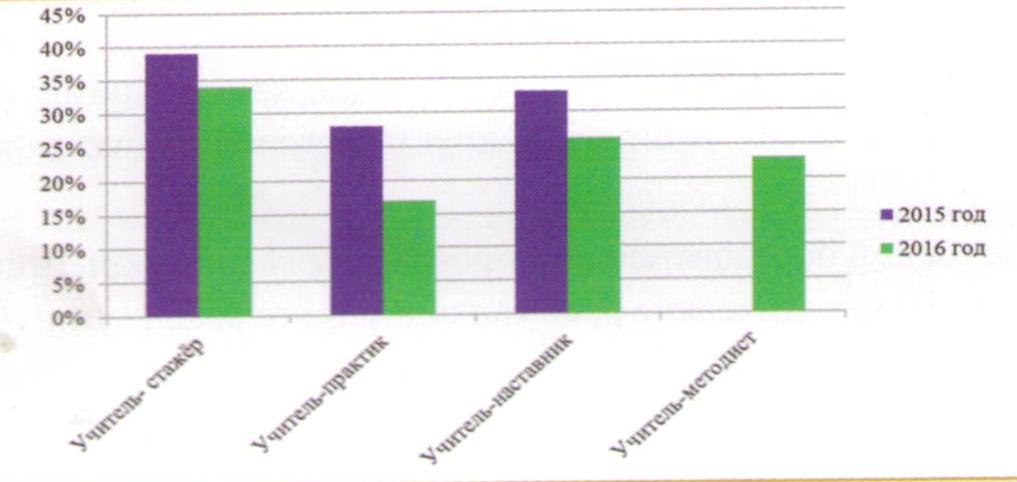 расширилось инновационное поле Гимназии за сет включения в проект педагогов всех уровней образования ДО-НОО-ООО, что позволяет обеспечивать преемственность на содержательном и технологическом уровне в соответствии с требованиями ФГОС общего образования. До начала проекта осваивали технологию 8 педагогов и 219 обучающийхся, после окончания проекта – 41 педагог и 524 обучающихся. Гистограмма 2Динамика количества участников внедрения инноваций в ГимназииГистограмма 2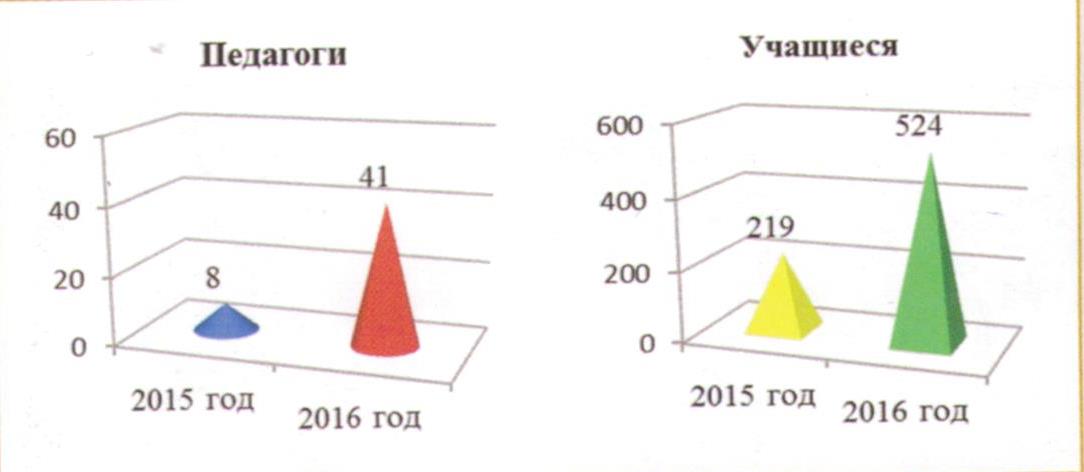 прошли стажировку на базе гимназии 18 учителей НОО и ООО из других ОО, 2 преподавателя ГАПОУ АО «Астраханский социально-педагогического колледж» и 6 студентов ГАПОУ АО «АСПК» Астраханской области;развились партнерские связи с ОО региона (10 новых партнеров);развились партнерские связи с ОО из других регионов РФ (8 ОО из 5-х Федеральных округов).Задача 3. Создать дополнительные условия для систематизации деятельности и расширения площадки по обмену профессиональным инновационным опытом, диссеминации лучших практик в регионе, и за его пределами, за счет развития партнерских связей  с ОО, осваивающими и внедряющими ДСТДМО (Л.Г. Петерсон), партнерами из числа учреждений ДПО и профессионального педагогического образования.В результатесоздана площадка по обмену профессиональным инновационным опытом. В ходе проведенных мероприятий, описанных выше, проходила диссеминации лучших практик в регионе и за его пределами (семинары, вебинары, конференция всероссийского уровня).Этому способствовало развитие партнерских связей с ОО, осваивающими и внедряющими ДСТДМО (Л.Г. Петерсон), партнерами из числа учреждений ДПО и профессионального педагогического образования.Задача 4.Инициировать формирование регионального сетевого сообщества учителей и руководителей ОО, осваивающих ДСДМО (Л.Г. Петерсон), с последующей передачей этих функций на региональный уровень управления образованием с целью институализации деятельности данного сетевого сообщества.  На данном этапе сформировано региональное сетевое сообщество, включающее 10 образовательных организаций и готовится передача управления сетевым сообществом на региональный уровень (Институт развития образования, выступавшего партнером в реализации  проекта). Задача 5.За счет создания необходимых дополнительных условий для профессионального роста педагогов, в рамках решения первых двух задач настоящего проекта, добиться позитивной динамики образовательных результатов обучающихся, прежде всего личностных и метапредметных.	Наблюдаетсяпозитивная динамика образовательных достижений обучающихся на уровнях НОО, прежде всего личностных и предметных результатов.Результатом решения данной задачи стали  итоги (в динамике)   I и II Всероссийской метапредметной олимпиады  по ФГОС НОО «Новые знания»,проводимойИздательством «Эффектико-пресс», редакцией всероссийского научно-практического журнала «Управление качеством образования: теория и практика эффективного администрирования» с целью стимулирования творческой познавательной активности школьников, выявления  уровня сформированности метапредметных умений (познавательных УУД)  учащихся начальной школы, необходимых для успешной дальнейшей учебы была проведена метапредметная работа во 2-4- х классах в рамках реализации программы формирования универсальных учебных действий.  Необходимо отметить, что именно параллели учащихся, которые с первого класса осваивают новое содержание образования - курс «Мир деятельности» и технологию деятельностного метода Л.Г.Петерсон показывают наилучшие результаты.Обеспечению данных результатов способствовало и решение задачи 6 в ходе реализации гранта ФЦПРО «Продолжить работу по совершенствованию системы мониторинга образовательных результатов обучающихся, позволяющую на комплексной диагностической основе измерять новые образовательные достижения обучающихся – УУД и умение учиться в целом». 	Проведена  аналитическая оценка нового инструментария оценки образовательных достижений обучающихся (комплексная оценка УУД) с  последующим встраиванием его в систему внутреннего мониторинга качества образования. Результаты монитогинга описаны в разделы «Достижение метапредметных результатов». Полный отчет о реализации гранта представлен на сайте Гимназии.Анализ контроля выполнения плана реализации ФГОС НООАнализ контроля выполнения плана реализации ФГОС НОО позволил констатировать:подготовлена в полном объеме вся необходимая документации, обеспечивающая переход начальной школы на ФГОС НОО;выполнен план по внедрению и реализации ФГОС НОО, включающий проведение круглых столов, родительских собраний и консультаций с родителями будущих первоклассников по вопросам введения ФГОС НОО, курсов повышения квалификации для педагогов;рассмотрены на методическом объединении учителей начальных классов следующие  учебно-методических задачи:- использование технологии деятельностного метода обучения Л.Г.Петерсон;- формирование метопредметных результатов ООП НОО с помощь. содержания авторского надпредметного курса «Мир деятельности»:- непрерывное совершенствование уровня педагогического мастерства учителей, их эрудиции и компетентности в профессиональной сфере в условиях реализации ФГОС НОО;- формирование контрольно-оценочной самостоятельности младших школьников как составляющей «умения учиться»;- использование наиболее эффективных технологий преподавания учебных предметов, разнообразных вариативных подходов к творческой деятельности обучающихся;- формирующее критериальное оценивание;- трехуровневые задачи как необходимое условие обеспечения принципа дифференциации;-подготовка к переходу на Профессиональный стандарт педагога;- учебная задача и учебная ситуация для обеспечения системно-деятельностного подхода и другие.Выводы по итогам анализа контроля выполнения плана реализации ФГОС НОО результаты детей (в том числе в процессе независимой оценки) реализации ФГОС НОО показали, что концептуальные идеи, заложенные в основу обучения и развития младшего школьника в соответствии с ФГОСНОО, освоены педагогами начальной школы гимназии.Достижению образовательных результатов способствовали и изменения содержания контрольных действий в рамках ВШК при реализации ФГОС НОО.Прежде всего, в системе управления ОО.Содержание контрольных действий было направлено на оценку уровня (степени) реализации (выполнения) требований  ФГОС НОО:к портрету выпускника начальной школы;к результатам освоения ООП НОО (всем трем группам);к условиям, в том числе соответствию требований к учителю начальной школы;к структуре ООП НОО;к моделям социального заказа.Изменения коснулись работы с кадрами. Содержание контрольных действий было направлено на:обеспечение выполнения требований к уровню профессиональной квалификации, личностным качествам, состоянию здоровья педагогических работников, работающих в условиях реализации ФГОС НОО;оценку результативности их деятельности;сопровождение педагогов начальной школы в процессе подготовки к аттестации и участию в разнообразных конкурсах профессионального мастерства;принятие решений о направлениях работы профильного МО в соответствии с требованиями ФГОС НОО.организацию коррекционной работы; работы с одаренными детьми; проверку ее исполнения.Содержанием контрольных действий в работе с обучающимися стала:диагностика достижения планируемых результатов ООП НОО и творческого потенциала обучающихся;диагностика состояния здоровья обучающихся;диагностика психофизиологического состояния детей;диагностика и выявление детей, нуждающихся в социально-педагогической поддержке;диагностика детей, нуждающихся в компенсирующем обучении; испытывающих трудности в освоении отдельных учебных предметовпринятие решений о направлениях деятельности, корректирующих состояние работы с обучающимися и др.. С изменением партнерского взаимодействия ОО содержание контрольных действий было направлено на:оценку состояния имеющихся внешних связей, проверку наличия договоров (соглашений) о сотрудничестве и др. организационных документов;принятие решений о направлениях работы, корректирующих состояние внешних связей ОО (расширение социального партнерства для реализации новых задач ФГОС НОО).Выводы по итогам анализа обеспечения перехода ОО на работу по ФГОС НОО:  в основном соответствует требованиям ФГОС НОО к  данному обеспечению образовательного процесса в начальной школе. Внутришкольный контроль строился с позиции трех требований ФГОС НОО.Задачи совершенствования обеспечения реализации ФГОС: продолжить построение современного внутришкольного контроля на уровне НОО для успешной реализации ФГОС НОО.II. Общие количественные и качественные показатели.Причиной наметившейся устойчивой тенденции качественных показателей (качество результата) начального общего образования считаем, прежде всего, достижение требований к системеусловий в ОО (см. «Анализ условий»).Среднее значение показателя «коэффициент качества» по начальной школе –78%, что на 6% выше по сравнению со значением данного показателя прошлого учебного года (72%). Средние значения по параллелям представлены в таблице II.3. На графикеII.3.4.показана динамика значения данного показателя за пять лет (наивысшее значение данного показателя в этом учебном году- 78%).В параллели 2-х классов наибольшее значение данного показателя во 2А, 2Б, 2Дклассах (85, 86, 84% соответственно, учителя Придатченко Т.Н., Филякова Р.А., Пигарева Л.Н.), наименьшее – во 2В классе (50%, учитель Зубкова М.С.).В параллели 4-х классов наибольшее значение данного показателя по - прежднему в 4Б классе (96%, учитель Рогачева Н.Н.) и в 3В классе (89%, учитель Лебедянская Н.А). В параллели 3-х классов наибольшее значение данного показателя в 3В классе (88%, учитель Амирова Е.А.), наименьшее – в 3Б классе (61% учитель Овсянникова С.Г.).В шести классах значение данного показателя выше среднего значения по уровню НОО, в семи – ниже (см. диаграмму II.3.1.).Среднее значение показателя «КК» по параллелям (%).		Таблица II.3.КК по результатам учебного 2016-2017 года (2-4 классы)Гистограмма II.3.1 Количество учащихся, окончивших учебный год на «5» составило 52 человека (16%), в прошлом учебном году - 33 человека (11%). Данный показатель отличается положительной динамикой. Увеличилось количество учащихся, окончивших учебный год на «5и 4» до 197, это 62%, и соответственно уменьшилось количество детей, имеющих отметки «3» (22%). Таблица I.3.2. ГистограммаI.3.3.Среднее значение по параллелям (%)Таблица II.3.2.Успеваемость обучаюшихся вдинамике за два года (%).Гистограмма II.3.3.График II.3.4.III. Цель и  задачи педагогического коллектива начальной школы,  работающего в инновационном режиме: Цель: создание эффективной внутренней среды Гимназии как целостной социально-педагогической системы, обеспечивающей «выращивание» способностей и одаренности каждого обучающегося и позитивную динамику новых образовательных достижений, путем развития кадровых и других ресурсов в системе непрерывного образования ДОО-НОО-ООО-СОО в условиях сетевого взаимодействия на основе партнерских отношений.На основании выявленных проблем формулируем задачи на новый учебный год. Задачи в области результатов:Обеспечить возможность для получения качественного начального общего образования за счет:дифференциации обучения, обеспеченной развивающей деятельностью учителя;использования в образовательном процессе современных образовательных технологий деятельностного типа, в первую очередь внедрения технологии деятельностного метода Л.Г.Петерсон в рамках соисполнителя ФИП и ВЭП;обновления организации внеурочной деятельностина основе современных технологий, например, апробации новых авторских курсовс учетом познавательных интересов младших школьников, их индивидуальных особенностей, реализуемых в условиях гимназического образования.Добиться позитивной динамики образовательных результатов обучающихся, прежде всего личностных и метапредметных за счет создания необходимых дополнительных условий для профессионального роста педагогов в реализациимероприятий Федеральной инновационной площадки и Всероссийского экспериментального проекта НОУ «Институт системно-деятельностной педагогики».Обеспечить развитие личности младшего школьника как приоритетной задачиНОО, предполагающей:сформированное умение использовать знания в новой нестандартной ситуации, в условии выбора и наличии ошибки; самостоятельность и инициативность детей в выборе необходимых средств решения учебной задачи;умение самостоятельно добывать знания, развитые метапредметные действия, обеспечивающие поиск информации, работу с ней, адекватную поставленной учебно – познавательной и учебно-практической задаче;осознание своего «незнания», умение находить допущенную ошибку и исправлять ее, сравнивать полученные результаты с целью учебной задачи;изменений, происходящих в мыслительной деятельности учащихся – целесообразное использование мыслительных операций (анализ, сравнение, сопоставление и др.), возрастной уровень развития мышления, речи, воображения, восприятия и других познавательных процессов;сформированности метапредметныхучебных действий (регулятивных, познавательных, коммуникативных);возможности эффективной самостоятельной работы обучающихся на уроке и за его пределами благодаря взаимосвязи урочной и внеурочной деятельности в современной образовательной среде, к примеру, на платформе ГлобалЛаб, при работе с электронными учебниками.Обеспечение духовно-нравственного развития и воспитания обучающихся, предусматривающее принятие ими моральных норм, нравственных установок, базовых национальных ценностей, правильных оценок событий, происходящих в окружающем мире; становление основ гражданской идентичности и мировоззрения обучающихся за счет:реализации всех учебных предметов (особую роль играют учебные предметы  «литературное чтение», «ОРКСЭ», курсы внеурочной деятельности), а также части учебного плана,формируемого УОО с учетом  познавательных интересов младших школьников, их индивидуальных особенностей, в том числе за счет содержания авторского курса «Мир деятельности».Формирование учебной деятельности обучающихся (метапредметные результаты) за счет:всего образовательного процесса с использованием информационно образовательной среды УМК (прежде всего, авторского курса Л.Г. Петерсрн «Мир деятельности»), специально направленных на формирование компонентов учебной деятельности как предпосылки развития основ умения учиться («умею себя учить»);развития внутренней мотивации («понимаю, зачем учусь»);развития познавательных интересов («люблю учиться, все интересно») и способности к организации своей деятельности: принимать, сохранять цели и следовать им в учебной деятельности, планировать свою деятельность, осуществлять ее контроль и оценку («умею принять оценку учителя и сам объективно оцениваю свою деятельность»), взаимодействовать с педагогом и сверстниками в учебном процессе.Достижение личностных результатов учащихся:готовность и способность обучающихся к саморазвитию;сформированность мотивации к обучению и познанию;осмысление и принятие основных базовых ценностей.Достижение предметных результатов:освоение опыта предметной деятельности по получению нового знания, его преобразования и применения на основе элементов научного знания, современной научной картины мира.Сохранение и укрепление физического и духовного здоровья, поддержка индивидуального развития, формирование экологической культуры   и правил ЗОЖ, обеспеченные за счет системы оздоровительных событий в течение всего дня (начиная с утренней зарядки, недопущения учебных перегрузок до введения разнообразных курсов во внеурочной деятельности).Сохранение и развитие культурного разнообразия и языкового наследия многонационального Астраханского региона за счет формирования интереса к разнообразным культурным традициям народов, проживающих на территории региона, воспитания культуры взаимоотношений и толерантности в процессе изучения русского языка, литературного чтения, ОРКСЭ, ритмики, курса по выбору «учебно-исследовательская деятельность», других программ внеурочной деятельности (например,  «Игры народов Астраханской области»).Обеспечение для отдельных обучающихся (имеющихпретенцию на одаренность) повышенного уровня образования («Выпускник получит возможность научиться») за счет:более основательного изучения отдельных предметов или областей знаний в соответствии со спецификой начальной школы (предметные дополнительные образовательные программы «Умники и умницы», «Учимся решать логические задачи»);разнообразных интересов учащихся и уровнем их подготовки в процессе реализации курсов по выбору;развития самостоятельности и творческих способностей посредством включения их в проектную и учебно-исследовательскую деятельность при освоении программ дополнительных курсов и программ внеурочной деятельности, в том числе с использованием современных технологий;реализациимероприятий Федеральной инновационной площадки и Всероссийского экспериментального проекта НОУ «Институт системно-деятельностной педагогики»;формирования контрольно-оценочной самостоятельности;нелинейного расписания, обеспечивающего реализацию поточно-группового метода обучения в группах равных способностей и общих интересов.Выявление и развитие способностей обучающихся, включая одаренных детей, через систему работы научного общества, секций, студий и кружков, организацию общественно полезной, социально- значимой деятельности, организацию интеллектуальных и творческих соревнований, научно-технического творчества, проектной и учебно- исследовательской деятельности, образовательные события,  через различные формы организации внеурочной деятельности.Активизировать участие обучающихся, их родителей (законных представителей), педагогических работников и общественности в проектировании и развитии внутришкольной социальной среды на основе выработки общих позиций, единых требований, создания условий, согласования деятельности начальной школы и семьи по воспитанию и обучению учащихся.Развивать у учащихся исследовательские умения, умения работать в группе, проектировать, организовывать, оценивать свои деятельность и деятельность своих товарищей за счет ориентации образовательного процесса на метапредметные результаты. Предоставить учащимся возможность выбора как содержания образования, так и уровня его сложности, обеспечить возможность самим выбирать как занятия по интересам, так и возможность посещать разноуровневые занятия для повышения эффективности и качества освоения основных предметов в процессе  работы в разновозрастных и разноуровневых группах. Обеспечить начальное общее образование для детей с ОВЗ (при необходимости).Увеличение доли обучающихся, охваченных проектной и учебно-исследовательской деятельностью.Обеспечение положительной динамики в мотивации обучающихся к саморазвитию. Увеличение количества общественно значимых личностных и командных достижений, обучающихся в проектной и учебно-исследовательской деятельности, представленных на конкурсах, конференциях и др., в том числе проводимых «Рыбаков Фондом».Задачи в области условий:В рамках процесса поэтапного перехода педагогов (от воспитателя дошкольных групп – до педагогов - предметников на уровне основного и среднего общего образования) к качественной реализации технологии деятельностного метода обучения, и решения стратегической задачи создания системы непрерывного профессионального развития и саморазвития педагогов Гимназии, дидактико-методического сопровождения и консалтинговой поддержки их деятельности по освоению ТДМ, обеспечить:профессиональный рост педагогов, осваивающих ТДМ на различных уровнях (от стажера – до методиста, по классификации научного коллектива под руководством Л.Г. Петерсон);расширить названные выше целевые группы, как за счет движения педагогов Гимназии по этапам профессионального роста в рамках освоения ТДМ, так и вовлечения в освоение ТДМ педагогов иных ОО (расширения инновационного поля).Продолжить формирование базовых профессиональных компенций педагогов в соответствии с Профессиональным стандартом педагаи требованиями ФГОС НОО:вера в силы и возможности обучающихся, интерес к внутреннему миру обучающихся, открытость к принятию других позиций, точек зрения (неидеологизированное мышление педагога), общая культура, эмоциональная устойчивость, позитивная направленность на педагогическую деятельность,уверенность в себе, умение перевести тему урока в педагогическую задачу,умение ставить педагогические цели и задачи сообразно возрастным и индивидуальным особенностям обучающихся,умение обеспечить успех в деятельности, компетентность в педагогическом оценивании, умение превращать педагогическую задачу в личностно значимую, компетентность в предмете преподавания, компетентность в методах преподавания, компетентность в субъективных условиях деятельности (знание учеников и учебных коллективов), умение вести самостоятельный поиск информации, умение разработать образовательную программу, умение выбрать учебники и учебные комплекты, умение принимать решения в различных педагогических ситуациях,компетентность в установлении субъект-субъектных отношений,компетентность в обеспечении понимания педагогической задачи и способов деятельности,компетентность в педагогическом оценивании, компетентность в организации информационной основы деятельности обучающегося, компетентность в использовании современных средств и систем организации учебно-воспитательного процесса, компетентность в способах умственной деятельности).Продолжить работу  по овладению учителями технологиями организации  учебной и внеучебной  деятельности в соответствии с требованиями ФГОС НОО (проектирование учебного процесса в соответствии с новыми планируемыми результатами,дифференциация требований к освоению содержания образования, «встроенность" системы текущего, промежуточного и итогового оценивания в образовательный процесс, проектирование учебного процесса на основе системно-деятельностного подхода) в процессе внутрифирменного обучения.Начать освоение технологии «перевернутый класс» с целью формирования у обучающихся образовательной инициативы, самостоятельности и ответственности.Продолжить работу по внедрению формирующей критериальной системы оценивания, определение ее направлений, целей, критериев, процедур, состава инструментария оценивания, форм представления результатов, условий и границ применения в рамках постоянно действующего семинара как методическое обеспечение образовательного процесса (системы оценивания качества образования). Продолжить внедрение системы оценки метапредметных и предметных результатов с использованием уровневого подхода (трехуровневые задачи), бального оценивания, бинарной оценки и иных форм, и видов, отличных от пятибалльной системы.Продолжить освоение   структуры учебного задания для определения предметных, метапредметных и личностных результатов образования (100% педагогов).Внести изменения в объекты и содержание контрольных действий (управленческий аспект) в рамках ВШК в соответствии с ФГОС НОО.Обновить содержание деятельности педагога – психолога в соответствие с требованиями ФГОС НОО посредствомразработки алгоритма взаимодействия психолога и педагогов в построении учебной и внеучебнойдеятельности при реализации ФГОС НОО, совершенствования технологии и методов психологической работы, создания системы оценки качества оказания психологических услуг в ОО.Продолжить обновление информационно-образовательной среды ОО, обновление учебно-методического обеспечения, в том числе ЦОР, реализации ООП НОО для достижения современного качества начального общего образования.Продолжить оснащениебиблиотеки печатными и электронными образовательными ресурсами, обеспечить доступ педагогам к электронным образовательным ресурсам, размещённым в федеральных и региональных базах данных.Применять интерактивные формы в организации работы учителя с родителями обучающихся в соответствии с требованиями ФГОС НОО (100% педагогов).Повысить качество обучающей предметной среды за счет:деятельности педагогов по развитию метапредметных результатов,качества деятельности по реализации требований по сохранению здоровья обучающихся в учебном и внеурочном процессах, качества деятельности по обучению и развитию обучающихся на основе использования ИКТ, качества деятельности по организации и проведению разнообразныхсобытий в школе,качества деятельности педагогического коллектива по организации внеурочной деятельности как ресурса реализации требований к «портрету выпускника», качества содержания воспитательной работы, осуществляемой всем педагогическим коллективом – направленность на духовно-нравственное развитие, социализацию, формирование экологической культуры, культуры здорового образа жизни, качество работы с родителями).Создать дополнительные условия для систематизации деятельности и расширения площадки по обмену профессиональным инновационным опытом, диссеминации лучших практик в регионе, и за его пределами, за счет развития партнерских связей с ОО, осваивающими и внедряющими ДСТДМО (Л.Г. Петерсон), партнерами из числа учреждений ДПО и профессионального педагогического образования.Инициировать формирование регионального сетевого сообщества учителей и руководителей ОО, осваивающих ДСДМО (Л.Г. Петерсон), с последующей передачей этих функций на региональный уровень управления образованием с целью институализации деятельности данного сетевого сообщества.  Продолжить работу по совершенствованию системы мониторинга образовательных результатов обучающихся, позволяющую на комплексной диагностическойоснове измерятьновые образовательные достижения обучающихся – УУД и умение учиться в целом.Выявить и внедрить перспективные формы и методы работы с родителями (законными представителями) обучающихся, позволяющие обеспечить вовлечение их в процессы проектирования самоизменения и саморазвития детей, и внедрить новые элементы в развивающуюся систему работы с родителями (законными представителями) в рамках единого учебно-воспитательного пространства семьи и Гимназии.Создать необходимые условия (материально- технические, кадровые, учебно-методические и др.) для реализации, адаптированной ООП НОО для детей с ОВЗ (по необходимости).Повысить качество научно-методической работы профильного МО за счет:продолжения внутрифирменного обучения;создания системы непрерывного профессионального развития и саморазвития педагогов, дидактико-методического (С.Г. Воровщиков) сопровождения и консалтинговой поддержки их деятельности, обмена опытом и перспективы повышени профессионального статуса учителей;реализации программы сотрудничества с ИРО, АСПК, АГУ;продолжения работы в качестве соисполнителя ФИП «Механизмы внедрения системно-деятельностного подхода с позиции преемственности ДО-НОО-ООО»;реализации новых технологий организации внеурочной деятельности;прохождения курсовой подготовки (очно, заочно, дистанционно);участия в семинарах и других методических событиях;профессионального саморазвития педагогов;диссеминации инновационного педагогического опыта в разных формах (публикации, семинары и др.).использование инновационных наработок в ходе реализации  грантав форме субсидии на реализацию программы инновационной деятельности по отработке технологии ДМ Л.Г.Петерсон и нового метапредметного содержания обучения и воспитания в рамках задачи 2 «Развитие современных механизмов и технологий общего образования» Федеральной целевой программы развития образования на 2016-2020 годы по мероприятию: 2.3 «Создание сети школ, реализующих инновационные программы для отработки новых технологий и содержания обучения и воспитания, через конкурсную поддержку школьных инициатив и сетевых проектов».Увеличить долю неурочных форм  работы в рабочих программах по всем учебным предметам до 20% от общего количества занятий за счет использования разнообразных форм, в частности, занятий,  консультаций, занятий по разработке и защите проектов, образовательных экскурсий и событий и др.Продолжить повышение качества управления образовательным процессом за счет:повышения качества процесса реализации внутришкольного контроля с позиции требований ФГОС НОО;повышения качества управления реализацией требований государственных документов;повышения качества управления профессиональным ростом педагогов начальной школы;повышения компетентности всех субъектов управления.Осуществить переход на нелинейное, динамическое расписание в 3-х и 4-х классах и обеспечить возможность выбора обучающимся как содержания образования, так и уровня его сложности в урочное и внеурочное время. Обеспечить поэтапное профессиональное становление и развитие учителя начальной школыс целью успешного выполнения педагогической деятельности:совершенствование личностно-деловых качеств (социабельность, направленность на другого, профессиональная мотивированность, активность и тактичность в общении, подчиненность своих интересов интересам другого и группы, нравственность, добросовестность, ответственность, смелость в решении практических вопросов);совершенствование профессиональных качеств;повышение уровня знаний, умений, профессиональных компетентностей.Создание инновационной лаборатории для реализации проектной и учебно-исследовательской деятельности обучающихся. Формирование профессионального сообщества педагогов-единомышленников, разделяющих идею потенциальной одаренности каждого ребенка, строящих свою работу на основе принципа «выращивания» способностей и одаренности и объединенных в инновационную методическую сеть.Задачи в рамках реализации новой программы Всероссийского исследовательского проекта на  2017–2022 гг.  по теме:«РАЗВИТИЕ СОВРЕМЕННЫХ МЕХАНИЗМОВ И ТЕХНОЛОГИЙ ОБЩЕГО ОБРАЗОВАНИЯ НА ОСНОВЕ ДЕЯТЕЛЬНОСТНОГО МЕТОДА Л.Г. ПЕТЕРСОН (ИННОВАЦИОННАЯ МЕТОДИЧЕСКАЯ СЕТЬ «УЧУСЬ УЧИТЬСЯ»),см. Программу эксперимента:Провести Региональные семинары «Оценка образовательных достижений обучающихся в ходе реализации ООП общего образования: уровневый подход, критериальное формирующее оценивание» (ноябрь)  и«Организация учебной деятельности с позиций технологии деятельностного метода (ТДМ) обучения  на уроках различного типа» (декабрь). Определить дидактические основания методологического принципа «выращивания».Разработать и апробировать теоретическую модель “выращивания” способностей и одаренности обучающихся на основе деятельностного метода Л.Г. Петерсон с позиций непрерывности образования на уровнях ДО–НОО–ООО. Разработать и апробировать модели “выращивания” способностей и одаренности обучающихся, конкретизирующие построенную теоретическую модель.Обобщить и представить результаты инновационной работы в педагогическом сообществе.Определить педагогические условия использования в работе с родителями закона рефлексивной самоорганизации.Разработать и апробировать теоретическую модель педагогического сопровождения самообразования родителей на основе деятельностного метода Л.Г. Петерсон с позиций непрерывности на ступенях ДО–НОО–ООО.Разработать и апробировать модели педагогического сопровождения самообразования родителей в школе и ДОО, конкретизирующие построенную теоретическую модель.Обобщить и представить результаты инновационной работы в педагогическом сообществе.Ожидаемыми результатами в практике образования являются:1. Апробированные в условиях реализации образовательной системы Л.Г. Петерсон модели “выращивания” способностей и одаренности обучающихся, построенные на основе теоретической модели ДСДМ.2. Увеличение количества общественно значимых личных и командных достижений, учащихся в различных видах деятельности и областях.3. Положительная динамика в мотивации учащихся и педагогов к саморазвитию.4. Созданная педагогами-участниками проекта «методическая копилка» эффективных педагогических инструментов по «выращиванию» способностей и одаренности учащихся (методические рекомендации, диагностический инструментарий, технологии разработки индивидуальных образовательных маршрутов учащихся и др.).5. Повышение профессиональной эффективности педагогов-участников проекта за счет включения их в освоение инновации – дидактической системы деятельностного метода Л.Г. Петерсон и освоения метода рефлексивной самоорганизации.6.  Скорректированный тематический план и сценарии занятий по надпредметному курсу «Мир деятельности» с позиций принципа «выращивания» способностей и одаренности учащихся 1–9 классов;7.   Организованное профессиональное сообщество педагогов-единомышленников, которые разделяют идею потенциальной одаренности каждого ребенка, строящих свою работу на основе принципа «выращивания» способностей и одаренности и объединенных в инновационную методическую сеть «Учусь учиться».8.Апробированные в условиях реализации образовательной системы Л.Г. Петерсон модели педагогического сопровождения самообразования родителей, построенные на основе теоретической модели ДСДМ.9.Методические материалы (методические рекомендации, сценарии мероприятий с родителями и др.) по взаимодействию образовательных организаций с семьями обучающихся при реализации системно-деятельностного подхода.10.Созданная педагогами-участниками проекта «методическая копилка» эффективных педагогических инструментов педагогического сопровождения самообразования родителей (методические рекомендации, форм взаимодействия, технологии разработки индивидуальных образовательных маршрутов родителей, диагностический инструментарий и др.).11.Повышение профессиональной эффективности педагогов-участников проекта за счет включения их в освоение инновации – дидактической системы деятельностного метода Л.Г. Петерсон и освоения метода рефлексивной самоорганизации.12. Творческое содружество педагогов и родителей, разделяющих ценности саморазвития и идеи системно-деятельностного подхода к образованию детей.13.Теоретическая модель педагогического сопровождения самообразования родителей в системе непрерывного образования ДО–НОО–ООО, построенная на основе метода рефлексивной самоорганизации и дидактической системы деятельностного метода Л.Г. Петерсон.14.Апробированная педагогическая версия методологического принципа «выращивания» применительно к «выращиванию» способностей и одаренности;15. Апробированная Концепция «выращивания» способностей и одаренности детей на основе деятельностного метода Л.Г. Петерсон в системе непрерывного образования ДО–НОО–ООО.Подготовка к переходу на профессиональный стандарт учителя начальных классов.Исходя из современных требований можно определить основные пути развития профессиональной компетентности педагога в новом учебном году: работа в методическом объединении, творческих группах, лабораториях ВЭП;исследовательская деятельность;инновационная деятельность, освоение новых педагогических технологий;различные формы педагогической поддержки;активное участие в педагогических конкурсах и фестивалях;трансляция собственного педагогического опыта на региональном и Всероссийском уровнях;использование ИКТ и др.Задачи профессионального направления:1. Своевременно повышать квалификацию на разнообразных курсах. 2. Постоянно знакомиться с современными исследованиями ученых в области преподавания предметов НОО. 3. Знакомиться с новыми примерными и авторскими программами по предметам, концепциями обучения, их оценками. 3. Изучать новую литературу по предметам  и методике преподавания в начальной школе. 4. Периодически проводить самоанализ своей профессиональной деятельности. Задачи психолого–педагогического направления (ориентированное на учеников и родителей):1. Совершенствовать свои знания в области современной психологии и педагогики. 2. Изучать современные психологические методики. 3. Разработать пакет психолого-педагогических материалов для учителя.Задачи методического направления (педагогические технологии, формы, методы и приёмы обучения):1. Изучать научно-методическую и учебную литературу. 2. Знакомиться с новыми педагогическими технологиями, формами, методами и приемами обучения через предметные издания, через Интернет-сайты. 3. Изучать прогрессивный опыт коллег по организации инновационных форм уроков. 4. Разрабатывать разные формы уроков, внеклассных мероприятий, учебных материалов в технологии ДМО Л.Г.Петерсон. 5. Внедрять в учебный процесс компьютеризированные программы. 6. Разрабатывать пакет стандартного поурочного планирования. 7. Создавать пакет сценариев уроков с применением информационных технологий и ТДМ Л.Г.Петерсон.Задачи в использовании информационно – коммуникативные  технологий:1. Поиск в Интернете информации по своему предмету, психологии, педагогике, педагогических технологий. 2. Изучать информационно-компьютерные технологии и внедрять их в учебный процесс.Задачи в области охраны здоровья:Внедрять в образовательный процесс здоровьесберегающие технологии.Дополнительные направления модели самообразования учителя:Психологическое (имидж, общение, искусство влияния, лидерские качества)ПравовоеЭстетическое (гуманитарное)     Историческое   Иностранные языки ПолитическоеИнтересы и хоббиПлан работы и сроки реализации (когда, где, каким образом) отражаютсяв направлениях:Повышение квалификации и профессиональная переподготовка.Использование современных образовательных технологий.Обобщение и распространение собственного педагогического опыта.Участие в конкурсах профессионального мастерства.Работа с учащимися на уроках и во внеурочное время. Результаты самообразования учителя отслеживаются на определённых этапах  (самообразование непрерывно, но планировать его нужно поэтапно): повышение качества преподавания предмета;разработанные или изданные методические пособия, статьи, учебники, программы, сценарии, исследования;разработка новых форм, методов и приёмов обучения; доклады, выступления; разработка дидактических материалов, тестов, наглядностей; выработка методических рекомендаций по применению новой информационной технологии; разработка и проведение открытых уроков по собственным, новаторским технологиям; создание учебных комплектов и педагогических разработок; обобщение опыта по исследуемой проблеме  или теме. Все формы самообразования можно делим на две группы: индивидуальная и групповая. Индивидуальная – через индивидуальный план. В индивидуальной форме инициатором является сам учитель, однако руководители методических и административных структур могут инициировать и стимулировать этот процесс. Групповая – через участие в деятельности профильного методического объединения учителей, через участие в жизни школы и через сетевое взаимодействие с педагогами посредством Интернет. Групповая форма в виде деятельности методического объединения, семинаров, практикумов, курсов повышения квалификации обеспечивает обратную связь между результатами индивидуального самообразования и самим учителем. Она организовывается чаще всего руководством отделов образования и, к сожалению, в современной школе часто является единственным стимулом к самообразованию учителей.Изучать и внедрять новые педагогические технологии, формы, методы и приемы обучения: посещать уроки коллег и участвовать в обмене опытом;периодически проводить самоанализ своей профессиональной деятельности;совершенствовать свои знания в области классической и современной психологии и педагогики;систематически интересоваться событиями современной экономической, политической и культурной жизни;повышать уровень своей эрудиции, правовой и общей культуры.Конкретные виды деятельности, составляющие процесс самообразования, напрямую или косвенно способствующие профессиональному росту учителя: систематический просмотр определенных телепередач;чтение конкретных педагогических периодических изданий;чтение методической, педагогической и предметной литературы;обзор в Интернете информации по преподаваемому предмету, педагогике, психологии, педагогическим технологиям;решение задач, упражнений, тестов, кроссвордов и других заданий по своему предмету повышенной сложности, или нестандартной формы;посещение семинаров, тренингов, конференций, уроков коллег;дискуссии, совещания, обмен опытом с коллегами;изучение современных психологических методик в процессе интерактивных тренингов; изучение иностранных языков для чтения информации о достижениях мировой педагогики;систематическое прохождение курсов повышения квалификации;проведение открытых уроков для анализа со стороны коллег;организация кружковой и внеклассной деятельности по предмету;изучение информационно-компьютерных технологий;посещение предметных выставок и тематические экскурсии по предмету;общение с коллегами в школе, районе, городе и в Интернете;ведение здорового образа жизни, занятия спортом, физическими упражнениями, так как болезни – большое препятствие для профессионального роста.На основании данных пунктов, конкретизировав наименования и названия, каждый учитель составляет личный план самообразования для профессионального роста.В лучших случаях педагоги занимаются организацией самообразовательной деятельности по следующему алгоритму:  1. выбор темы, определение целей, постановка задач согласно профессиональным потребностям;  2. разработка плана по самообразованию;  3. определение источников информации;  4. изучение теоретических источников;  5. организация и управление процессом обучения на основе наработанных материалов (подготовка и проведение открытых уроков, классных часов, информационных часов, мероприятий);  6. систематизация наработанных материалов и их оформление, коррекция деятельности и объективная оценка ее результатов;  7. подготовка отчета по теме самообразования;  8. определение эффективности и перспективности дальнейшей деятельности. Самообразование будет продуктивным, если учитель удовлетворен своей работой, а в процессе самообразования реализуется его потребность в саморазвитии.  По результатам анкетирования выявили факторы, которые препятствуют саморазвитию педагогов. Если их расположить их в порядке убывания, то получится следующая картина: недостаток времени;  состояние здоровья; разочарование в результатах имевшихся ранее неудач; недостаточная поддержка со стороны администрации. №п/пБазовые компетентности педагогаВысокийуровеньБазовыйуровень1. Компоненты, обеспечивающие профессионально-личностное развитие педагога1. Компоненты, обеспечивающие профессионально-личностное развитие педагога1. Компоненты, обеспечивающие профессионально-личностное развитие педагога1. Компоненты, обеспечивающие профессионально-личностное развитие педагога1.1гуманистическая направленность100%0%1.2профессиональные знания87%13%1.3педагогические способности83%17%1.4владение педагогической техникой90%10%II. Личностные проявления, обеспечивающие профессионально- личностное развитие педагогаII. Личностные проявления, обеспечивающие профессионально- личностное развитие педагогаII. Личностные проявления, обеспечивающие профессионально- личностное развитие педагогаII. Личностные проявления, обеспечивающие профессионально- личностное развитие педагога2.1Активность личности.75%25%2.2Осознание себя как профессионала.95%5%2.3.Наличие профессионально важных качеств и способностей.83%17%2.4.Ценностно-смысловые отношения к профессиональной деятельности.100%2.5.Творческий подход к осуществлению профессиональной деятельности.100%2.6.Профессиональная компетентность.83%17%2.7.Готовность преодоления напряженных ситуаций, успешного выполнения поставленных задач.83%17%III.  Профессионально значимые качества, способствующие успешной профессиональной деятельности педагогаIII.  Профессионально значимые качества, способствующие успешной профессиональной деятельности педагогаIII.  Профессионально значимые качества, способствующие успешной профессиональной деятельности педагогаIII.  Профессионально значимые качества, способствующие успешной профессиональной деятельности педагога3.1Педагогическое целеполагание – умение определить важность педагогических задач в зависимости от определенных условий.100%-3.2Педагогическая рефлексия – способность педагога к самоанализу деятельности.100%-3.3Педагогический такт – ценностное отношение педагога к учащемуся как самостоятельной ценности.100%	IV.Эмоциональность	IV.Эмоциональность	IV.Эмоциональность	IV.Эмоциональность79%21%4.1Интенсивность эмоций, их устойчивость, глубина чувств; 100%0%4.2Адекватность эмоционального состояния учителя на деятельность учащихся; 83%17%4.3Доброжелательность реакции учителя на возбуждение; 100%-4.4Уверенность в своих педагогических мыслях и действиях, 100%-Удовлетворенность от результата своего труда.V. Разработка программ педагогической деятельности и принятиепедагогических решенийV. Разработка программ педагогической деятельности и принятиепедагогических решенийV. Разработка программ педагогической деятельности и принятиепедагогических решенийV. Разработка программ педагогической деятельности и принятиепедагогических решений5.1Умение разработать образовательную программу, выбрать учебники и учебные комплекты100%-5.2Умение принимать решения в различных педагогических ситуациях100%-VI. Компетенции в организации учебной деятельностиVI. Компетенции в организации учебной деятельностиVI. Компетенции в организации учебной деятельностиVI. Компетенции в организации учебной деятельности6.1Компетентность в установлении субъект-субъектных отношений100%-6.2Компетентность в обеспечении понимания педагогической задачи и способах деятельности100%-6.3Компетентность в педагогическом оценивании100%-6.4Компетентность в организации информационной основы деятельности обучающегося100%-6.5Компетентность в использовании современных средств и систем организации учебно-воспитательного процесса100%-6.6Компетентность в способах умственной деятельности100%-2014 г.2015г.2016 г.Математика 10%18%20%Русский язык12%16%20%Окружающий мир17%25%25%№Статус педагогаДо  начала проектаДо  начала проектаПосле реализации проекта (план)После реализации проекта (план)После реализации проекта (факт)После реализации проекта (факт)№Статус педагогаКол-во (чел.)%Кол-во (чел.)%Кол-во (чел.)%1«учитель-стажер»69121816242«учитель-практик»34698123«педагог-наставник»8129138124«педагог-методист»--8121015Итого педагогов1725355242632-е кл3-е кл4 –е клПо уровню НООКК (%)78%72%81%78 %СОУ (%)82%81%81%82%Морозова Т. В4А классРогачева Н.Н..4БклассЛебедянская Н.А.4В классКовалева С.В.4Г классПридатченко Т.Н.2А классФилякова Р.А2Б класс.Зубкова М.С.2В классАюпова Н.Г.2ГклассПигарева Л.Н..2ДклассСмольникова  Ю.В.3 ГклассОвсянникова С.Г. 3Б классКраморова Т.С.3А классАмирова Е.А. 3В класс72%96%89%65%85%86%50%75%84%67%61%72%88%Содержание анализа2 кл.3 кл.4 кл.Всего по школе(кол.%)Кол-во учащихся, обучающихся на «5»17 (14%)14 (15%)21 (20%)52(16)Кол-во учащихся, обучающихся на «4» и «5»80 (64%)55 (58%)62 (61%)197 (62)Кол-во учащихся, обучающихся на «3» 27 (22%)26 (27%)19 (19%)72 (22)Кол-во учащихся, не успевающих нетнетнетнет